ONSTAGEAH, WILDERNESS!featuresA Note from Artistic Director Robert FallsExploring the WildernessThe Father of American Dramaand the GoodmanAn Essential Goodman StoryNostalgia for a Time that Never Wasthe productionAccessibility at Goodman TheatreAh, Wilderness!Artist Profilesthe theaterThe Upcoming 2017/2018 SeasonPublic EventsExperience New Plays July 16–18A Brief History of Goodman TheatreYour VisitStaffLeadershipSupportEducation and EngagementThe Goodman Youth Arts CouncilINTRODUCING THE 2017/18 GOODMAN THEATRE SEASONHEROIC AND HOPEFUL,CHALLENGING AND ILLUMINATING,OUR NEW SEASON IS POWERED BYTHE TIMES IN WHICH WE LIVE.THE YOUNG VIC PRODUCTION OF ARTHUR MILLER’SA VIEW FROM THE BRIDGEDIRECTED BY IVO VAN HOVESEPTEMBER 9 – OCTOBER 15, 2017BLIND DATEBY ROGELIO MARTINEZDIRECTED BY ROBERT FALLSJANUARY 20 – FEBRUARY 25, 2018AN ENEMY OF THE PEOPLEBY HENRIK IBSENDIRECTED BY ROBERT FALLSMARCH 10 – APRIL 15, 2018HAVING OUR SAY: THE DELANY SISTERS’FIRST 100 YEARSBY EMILY MANN | ADAPTED FROM THE BOOK BYSARAH L. DELANY AND A. ELIZABETH DELANY WITHAMY HILL HEARTH | DIRECTED BY CHUCK SMITHMAY 5 – JUNE 10, 2018SUPPORT GROUP FOR MENBY ELLEN FAIREYDIRECTED BY KIMBERLY SENIORJUNE 23 – JULY 29, 2018YASMINA’S NECKLACEBY ROHINA MALIKDIRECTED BY ANN FILMEROCTOBER 20 – NOVEMBER 19, 2017THE WOLVESBY SARAH DELAPPEDIRECTED BY VANESSA STALLINGFEBRUARY 9 – MARCH 11, 2018FATHER COMES HOME FROM THE WARSBY SUZAN-LORI PARKSDIRECTED BY NIEGEL SMITHMAY 25 – JUNE 24, 2018(PARTS 1, 2 & 3)5 PLAYS START AT JUST $100. JOIN US TODAY.GoodmanTheatre.org/Power | 312.443.3800A Note About Ah, Wilderness!There is no playwright whose work and life have captivated me more, over the course of my career, than Eugene O’Neill. Always vast in ambition and scope, O’Neill elevated American playwriting in the early 20th century, penning thematically hefty plays and paving the way for writers like Arthur Miller, Tennessee Williams and Edward Albee. Emerging from an economically privileged but emotionally ruinous childhood, O’Neill portrayed the proverbial glass as half empty, writing of family relationships smashed beyond repair, individuals interminably mired in their own self-loathing, and substance abuse that curled its devious tendrils around all aspects of a character’s life.Those were his topics, that is, except when he wrote Ah, Wilderness!In this nostalgic comedy, O’Neill introduces us to the Miller family—middle-class residents of a small town in Connecticut whose love for each other prevents them from falling into the common O’Neillian traps of alcoholism, lack of connection and existential torment. Like O’Neill’s best-known dramas Long Day’s Journey Into Night and The Iceman Cometh, the play presents flawed individuals—but for the characters in Ah, Wilderness!, foibles don’t lead inevitably to misery. It is a rare opportunity for O’Neill fans to peer inside the dramatist’s mind—and get the sense that everything just might be all right. While I have spent much of my 30 years at the Goodman diving again and again into O’Neill’s oeuvre, I am pleased in this instance to present a different director’s interpretation of this towering playwright’s work.Steve Scott is an artist of extraordinary intellectual and theatrical distinction who has made an indelible mark on countless Chicago theaters; at the Goodman, he most recently directed the boisterously bleak Vanya andSonia and Masha and Spike in 2015. But his influence on the Goodman, and on me, goes far beyond the work audiences see on stage. In his position as the Goodman’s Producer—a job he has indefatigably held since 1987, after serving for several years in our Education department– Steve has overseen hundreds of productions, helped shepherd the Goodman through periods of tremendous growth, mentored dozens of staff members and has been one of my closest colleagues and confidants.This summer, he is retiring from his full-time position, and I know that no aspect of life at the Goodman— from season planning to fundraising— will be the same without him (see page 12 for a tribute to Steve Scott). I am fortunate to share a life in the theater with a man who embodies the ideals of the art form and whose quick laugh belies his deep wisdom. And I cannot think of a more suitable director than Steve for this humorous, warm and achingly human play.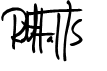 Robert Falls, Artistic DirectorEXPLORING THE WILDERNESSA CONVERSATION WITH DIRECTOR STEVE SCOTTBy Neena ArndtA few weeks before rehearsals began for Ah, Wilderness!— playwright Eugene O’Neill’s only comedy—director Steve Scott sat down with Production Dramaturg Neena Arndt to share his insights on the play and its place within O’Neill’s canon.Neena Arndt: Tell me about your relationship with Eugene O’Neill’s work. How were you introduced to him, and why do his plays speak to you?Steve Scott: My first directing project in college was a scene from Long Day’s Journey Into Night. I had fallen in love with the story prior to that, because I saw the film version with Katharine Hepburn; I just thought it was fascinating. I don’t think I ever had any great academic affinity for O’Neill, but the way in which he portrayed his characters and the kinds of issues that his characters dealt with appealed to the tragic part of me when I was younger. I remember reading Desire Under the Elms and Strange Interlude, which I found very odd, but there was an attempt to capture the grandeur of human emotion in a way that I didn’t think contemporary playwrights did. There was something almost operatic about O’Neill’s emotional scope. And then later, as I became more serious about studying plays and playwrights, I was amazed by the experimentation that O’Neill adopted throughout his career, trying all sorts of different ways of storytelling.NA: How did Ah, Wilderness! fit into that?SS: I find Ah, Wilderness! compelling because it takes all of the things that we know about O’Neill and flips them. I don’t think I came to this play until much later, quite frankly, because when I was in graduate school and we studied the works of O’Neill, Ah, Wilderness! was kind of shunted aside as some kind of aberration—like a sketchO’Neill wrote one day when he was in a good mood. Given the mass of his works, it wasn’t terribly significant. I didn’t really explore Ah, Wilderness! until a few years ago at Roosevelt University, where I teach. I was looking for a show that had a large cast and dealt with young people and the things they experience. I read it and found it, first of all, very funny and sweet, but as profound in many ways as some of his tragic plays. It’s just that in Ah, Wilderness! the characters find ways, through their family and relationships, to deal with hardships that prevent those events in their lives from becoming tragedies. So much of O’Neill is about people feeling like they’re isolated and alone, even within a family—but the lovely thing about Ah, Wilderness! is that the members of the Miller family connect and work with each other, and they embrace that. This was something that O’Neill himself seemed to lack; he saw himself as an outcast, but yearned to be part of a real family almost in a fantasy way. I think we all long for a family we can really be a part of. Some of us were lucky enough to grow up in that family, some of us weren’t. But as we reach adulthood, that’s a kind of primal need: to find family, whether through blood relationships, marriage etc., who will nurture us. And that’s what Ah, Wilderness! shows us.NA: This play is set in 1906 and deals with American life at the turn of the 20th century— a time that O’Neill, having been born in 1888, remembered. But he wrote the play in the 1930s, so it was a period piece even at the time it was written. Why do you think this era was compelling to O’Neill, and why might it be compelling to contemporary audiences?SS: It was a time of incredible change in America— especially incredible political change. America was essentially growing up, emerging from an adolescence into young adulthood. American society was starting to define itself beyond some of its 19th century struggles. Obviously there were a lot of new things to grapple with in terms of roles people played, and in terms of the mechanization of society. The automobile and telegraphs–all these foreign things that started to connect us–are, in a way, similar to what we’re dealing with now, in our Digital Age. So the play is filled with characters who emerged from a certain tradition, coming into a new world where the rules are not so clear, and might not make much sense and are being questioned. I think that’s part of every generation; but that era was kind of the most chaotic and convulsive time for that kind of social exploration, and has a great deal of relevance to what we’re seeing today. So there are tremendous links between the energy and obstacle of the time and the growing awareness of self. People weren’t quite as restricted to class or gender roles–though by today’s standards, they certainly were–but they started to realize that there is more to life than simply doing what you’re told. It was the beginnings of a modern world.NA: Two generations are represented in the play—parents and children. The central character in the play, Richard, is a teenager. Do you look at the play differently now than you might have a few decades ago?SS: The themes this play touches on—in terms of family and relationships and figuring out your identity—are ones that I’ve dealt with in my own work, consciously or unconsciously, for 40 years. The fact that Ah, Wilderness! is, for want of a better term, a comedy, where things generally end up well, is significant to me at the age that I’ve reached. It’s almost like looking back to where I was at age 20, and where I was at 40, and, heavens, when I was 60, and thinking, “Yeah, those problems I faced were important, but you know what? I’ve survived, and look—here I am.”EUGENE O’NEILL AND THE GOODMANWith acclaimed productions of The Iceman Cometh, Long Day’s Journey Into Night and more to his name, Goodman Theatre Artistic Director Robert Falls has been hailed as one of the leading interpreters of Eugene O’Neill. The Goodman’s rich history with the “Father of American Drama” (1888-1953) spans most of the theater’s history.1939 – O’Neill’s work makes its Goodman Theatre debut via a production of Anna Christie, directed by David B. Itkin, Director of the Goodman Memorial Theatre.1944 – Eunice Osborne directs Ah, Wilderness!, with future comedian Shelley Berman appearing as Wint Selby.1953 – Itkin directs Desire Under the Elms.1954 – Itkin returns to O’Neill’s work, this time directing a new production of Anna Christie.1955 – Following in her father’s footsteps, director Bella D. Itkin brings the work of O’Neill to the Goodman stage with Mourning Becomes Electra. The production features costumes from famed designer Theoni V. Aldredge, who went on to create a fashion sensation with her designs for the film The Great Gatsby. A multiple Tony Award winner, Aldredge also designed the original Broadway productions of Dreamgirls, Annie, A Chorus Line and many others.1957 – Charles McGaw, head of the Goodman School’s acting program, helms a new production of Ah, Wilderness!1976 – As part of the Goodman’s 50th Anniversary Season, Artistic Director William Woodman directs Mourning Becomes Electra, starring Judith Ivey, a future two-time Tony Award winner and Emmy nominee.1976 – George Keathley directs Long Day’s Journey Into Night.1990 – Artistic Director Robert Falls directs Brian Dennehy in The Iceman Cometh, launching a three-decade collaborative exploration of O’Neill’s work between the director and actor. Two years later, they brought the production to Dublin’s Abbey Theatre.1996 – Falls and Dennehy reunite for a production of A Touch of the Poet; the cast also features future Tony Award winner Deanna Dunagan.2000 – Cherry Jones and Gabriel Byrne star in Daniel Sullivan’s production of A Moon for the Misbegotten, which moves to Broadway shortly afterward, earning Tony Award nominations for Best Revival of a Play, Best Actress and Best Actor in a Play.2002 – The Tyrone family returns to the Goodman stage in Robert Falls’ production of Long Day’s Journey Into Night, featuring Brian Dennehy, Pamela Payton-Wright, Steve Pickering and David Cromer. The following year, Falls and Dennehy mount the play on Broadway with Vanessa Redgrave, Philip Seymour Hoffman and Robert Sean Leonard joining the cast. The production wins Dennehy a second Tony Award for Best Actor (following his win for the Goodman production of Death of a Salesman), as well as Tonys for Redgrave and Best Revival of a Play.2004 – Falls directs Dennehy in the one-act play, Hughie.2009 – Dennehy, Carla Gugino and Pablo Schreiber star in Falls’ production of Desire Under the Elms, which moves to Broadway later that year. In conjunction with that production as a centerpiece, the Goodman presents the epic A Global Celebration: Eugene O’Neill in the 21st Century—a six-week celebration of O’Neill’s works featuring productions from local, national and international groups like The Hypocrites, The Wooster Group, The Neo-Futurists, Companhia Triptal of Brazil and Toneelgroep Amsterdam.2010 – Dennehy reprises his role in the Falls-directed Hughie, this time performing the play on a double bill with Samuel Beckett’s Krapp’s Last Tape, directed by Jennifer Tarver.2012 – Twenty-two years after playing Hickey in The Iceman Cometh, Dennehy takes on the role of Larry Slade in a new production, again directed by Falls and starring Nathan Lane in the role of Hickey. The production moves with its 19-member cast intact to the Brooklyn Academy of Music (BAM) in 2015.2017 – Goodman Producer and Artistic Associate Steve Scott directs Ah, Wilderness!AN ESSENTIAL GOODMAN STORYSTEVE SCOTT:A LIFE IN THE THEATERBy Neena ArndtThe 2016/2017 Season concludes with Ah, Wilderness!, and marks a bittersweet moment for the Goodman Theatre family: the play’s director, Steve Scott, steps down from his long-held position as the theater’s Producer. Scott has called the Goodman his artistic home for nearly four decades, when he joined the staff as Director of Educational Programs in 1980. Other than a brief period (1984–1986) when he left to work at the Chicago International Film Festival and the Latin School of Chicago, Scott has been a Goodman mainstay—moving from education to the artistic department, eventually serving as Producer. In this capacity, he oversees every aspect of the Goodman’s productions, supervises and mentors staff, and offers wise counsel on such diverse efforts as fundraising, marketing, education and outreach.Scott rarely forgets a name, a face or a production, and holds 37 years of Goodman memories.Scott began working at the Goodman at its former home—a smaller space with limited technological capacities, located behind the Art Institute of Chicago—when many of its greatest achievements were to come. The theater had not yet earned its Tony Award or its designation by Time magazine as America’s “Best Regional Theater,” nor had it quite gained the national and international reputation as a place where new plays thrive and classics are brilliantly reimagined. Scott played an integral role in shaping theGoodman’s growth; from overseeing its expanding artistic staff to negotiating the transition into its current home at 170 N. Dearborn in 2000, he has been a guiding force for the Goodman through growing pains and triumphs.In addition to his invaluable contributions off the stage, Scott has directed Goodman productions ranging from madcap comedies (Dinner with Friends and Vanya and Sonia and Masha and Spike) to heart-wrenching dramas (Wit and Rabbit Hole). He earned his first Goodman directing credit 28 years ago, with the 1989 production ofA Christmas Carol, and would return to direct several more engagements of the annual production over the next three decades. In 2007, he officially became a member of the Goodman’s Artistic Collective, a group of distinguished and diverse artists who shape the theater’s creative direction and select plays for each season.He meanwhile built a reputation in the broader Chicago theater community as one of its most prolific directors, amassing credits at theaters of all budget levels, including Eclipse Theatre, Redtwist Theatre, Silk Road Rising and many more. His work as a longtime professor at Roosevelt University, as well as his subtle, caring mentorship of theater artists—including those long out of school—have earned him a reputation as a theatrical sage.After this season, he will no longer report for his daily duties as Producer at the Goodman, but Scott will remain an active member of the Artistic Collective, and continue to direct and teach throughout the city. Everyone at theGoodman will miss his keen artistic sensibilities, his shrewd diplomacy, his vast knowledge and his ability to find the humor and lightness in any drama—on stage or off.Ah, Wilderness! and Eugene O’Neill’s Nostalgia for a Time That Never WasBy Neena ArndtIn 1906, America bustled along at the frenetic pace it had commenced a half century earlier when industrialism revamped its labor, leisure and communication. The Wright brothers patented their illustrious invention,Chicago began construction on its first freight delivery tunnel system and Dr. Lee Deforest debuted his vacuum tube, which formed the foundation for the field of electronics. Meanwhile, Eugene O’Neill, aged 17, graduated from high school.Reared in a household that was both dysfunctional and theatrical—his mother battled a morphine addiction while his father toured the nation for decades as the title role in a stage adaptation of The Count of Monte Cristo—O’Neill had been shunted off to boarding school at age seven. By1906, O’Neill’s resentment of his parents fueled his depression and early forays into alcoholism. Later on, these familial failings, and O’Neill’s resultant lack of faith in bourgeois values, served as the stimulus for his most gut-wrenching plays: Long Day’s Journey Into Night, The Iceman Cometh and Anna Christie, to name a few. And yet, in Ah, Wilderness!, O’Neill renders a teenage boy struggling with newfound independence and sexual feelings, and his parents’ wise, firm efforts to guide him towards a functional, happy adulthood. O’Neill wrote the play in 1933, but set it in 1906, creating a fantastical version of the adolescence he never enjoyed.In Ah, Wilderness!, Richard Miller lives with his parents and siblings in a small Connecticut town. A newly minted high school graduate, Richard plans to attend Yale University in the fall; meanwhile, he is spending the summer reading books and plays by writers his parents deem too lascivious—Henrik Ibsen, George Bernard Shaw and the prurient Oscar Wilde—and wooing his first love, Muriel. When Muriel’s parents discover a passionate poem that Richard has given her, they forbid her to see him. This leads Richard onto an adventure fueled by his anger towards the conventional values that surround him, and by healthy adolescent curiosity. His parents, while flawed, never fail to tend to their children’s needs, and the entire family is buffered from life’s travails by laughter and their love for one another.For his own part, the young O’Neill went off to Princeton University, but did so little schoolwork he was expelled after one year for “poor scholastic standing.” He drank excessively, married his first wife, Kathleen Jenkins, and fathered a child (perhaps in an attempt to create the familial bliss his childhood home lacked), then abandoned his wife and son and found work as a sailor. In 1912, while living at a rooming house in New York and downing bottle after bottle of cheap liquor, O’Neill made an attempt at suicide that was thwarted by a roommate. This skirmish with death was followed almost immediately by another, when he contracted a near-fatal case of tuberculosis. While recovering in a sanatorium, O’Neill made good use of his time by studying great playwrights like August Strindberg and Henrik Ibsen, and began to write plays. He found success in 1916 when the Provincetown Players produced his play Bound East for Cardiff; that year he also married again (second wife Agnes Boulton), and would eventually have two more children, whom he would all but abandon while they were small. In 1920, his playwriting career accelerated when he won the Pulitzer Prize for Drama for Beyond the Horizon.In the midst of all this turmoil, however, O’Neill spent a number of months living with a stable, small-town family. From September 1913 to March 1914, at age 25, O’Neill boarded with the Rippin family of New London, Connecticut. Sober, he made friends with the Rippins’ daughters, and attempted to participate in rituals of family life, however foreign they seemed to him. On Christmas, 1913, the Rippins presented O’Neill with small, thoughtful gifts. Since it had not occurred to O’Neill that he might be included in such a tradition, he had nothing for them; embarrassed, he left the house, and returned that evening with boxes of chocolates. At the same time, O’Neill challenged the family’s values, convincing the girls to read The Decameron and several plays by Gerhart Hauptmann. Around this same time, O’Neill’s father, desperate to help his faltering son, convinced Frederick Latimer, editor of the New London Telegraph, to hire O’Neill as a reporter. Though O’Neill admitted later in life that he was a “bum reporter,” he nonetheless curried favor with Latimer, who encouraged his writing.Twenty years later, in 1933, O’Neill awoke one morning with an idea for a play. By this time, he had been awarded his third Pulitzer (of four) and also had moved on to his third (and final) wife, Carlotta Monterey. In less than a month, he finished a draft of Ah, Wilderness! He set the play in a Connecticut home not unlike the Rippins’, and created a father who edits a newspaper, modeled after Latimer. His central character Richard displays some of the traits O’Neill did in his youth: a penchant for reading, and an interest in revolutionary ideas. Yet Richard seems on track to succeed in college, with the guidance of ordinary middle-class parents. Richard’s father’s career in journalism does not reach the heights of either the senior O’Neill, who was a well-known and exceptionally successful actor, or the younger O’Neill, who became one of the most heralded playwrights of his era. But his parenting abilities far exceed those of the O’Neill men, who alternated between toxic interactions with their children, sending them away and abandoning them entirely.Writing lightly and comically, O’Neill honors the fictitious Miller family, rather than mocking them. Yet, this kindly attitude towards the bourgeoisie failed to seep into his other work—and certainly failed to change his own familial relationships. Though he remained married to his third wife until his death, they separated several times and their relationship remained rocky. He cut off contact with his daughter, Oona, when her marriage to Charlie Chaplin displeased him, and disowned his son Shane, who struggled with heroin addiction. Both Shane and O’Neill’s other child, Eugene Jr., would eventually die by suicide. For O’Neill, demons remained inescapable. But in Ah, Wilderness!, we see the life O’Neill might have lived had his birthright been different. Of course, this happier life, had it come to pass, may or may not have included revolutionizing the American theater—as Eugene O’Neill did, in the midst of all his misery.ENGAGEENRICH YOUR GOODMAN THEATRE EXPERIENCE WITH THESE OPPORTUNITIES.PlayBacks: Ah, Wilderness!Following each Wednesday and Thursday evening performance of Ah, Wilderness!, patrons are invited to join us for a post-show discussion about the play with members of the cast* and the Goodman’s artistic staff. FREE.PlayTalks: Ah, Wilderness!June 30; July 7, 14 and 21 at 7pmOne hour prior to select performances, members of the Goodman’s artistic staff present interactive talks to give patrons a deeper understanding of the work they are about to see. FREE.Artist Encounter: Ah, Wilderness!A Conversation with Steve ScottJune 25 at 5pmJoin Goodman Producer, Artistic Associate and Ah, Wilderness! director Steve Scott for a discussion on bringing four-time Pulitzer Prize winner Eugene O’Neill’s sole comedy to the stage. The final Artist Encounter for the season will also look back at the vast and acclaimed history of O’Neill works performed at the Goodman.$10 for the public; FREE for Subscribers, Donors and students.All events take place in the Alice Rapoport Center for Education and Engagement at Goodman Theatre, accessible at the south end of the second floor lobby. Learn more about this community center in the heart of the Loop on pages 52–53.SEE NEW WORK FROM THE PLAYWRIGHTS UNIT: JULY 16 – 18!The process of creating a play, from inception to fully realized production, is often long and arduous, and writers typically revise their work through a series of workshops and readings. Among the manys the Goodman currently supports and develops new plays is the Playwrights Unit, a progeam in which four Chicago-based writers meet twice per month to discuss their plays-in-process. Each eriter possesses a unique voice, and each approaches writing differently; it is this diversity that leads to fruitful discussions.After 10 months of meetings, the four plays written during the season are showcased in free summer staged readings July 16 – 18. Playwrights Unit plays are strongly considered for production in the Goodman’s New Stages Festival and/or mainstage programming. In recent years, audiences have experienced Playwrights Unit works in the Owen Theatre such as Andrew Hinderaker’s The Magic Play, Seth Bockley’s Ask Aunt Susan, Kristiana Rae Colón s Florissant & Canfield and Martín Zimmerman’s Solid Sand Below.Please join us for readings of the plays that might be the Goodman next hit shows. To learn more about the readings and to reserve tickets, visit GoodmanTheatre.org/PlaywrightsUnit. THE BEAUTIESBy DAWN RENEE JONES Directed by JESS MCLEODSUNDAY, JULY 16, 2pmA goddess with an anxiety disorder enlists the aid of her son to procure beauties for placement in the universe where needed. But when a rare and unusually beautiful maiden accepts the hand of a grotesque monster, mother and son are challenged to reassess their relationship to the superficially attractive.JUNE IN THE PARADEBy EMMA STANTON Directed by VANESSA STALLINGMONDAY, JULY 17, 7:30pmIn June’s grandmother’s house, everyone is sick. Her grandmother has dementia, her aunt is hallucinating and June is beginning to see things that aren’t there. Three generations of women call into question what we inherit, what we are capable of and who we become as a result of our family.JO AND LIVBy EVAN LINDER Directed by KRISSY VANDERWARKERSUNDAY, JULY 16, 7:30pmLiv has accepted her estranged sister Jo’s invitation to spend Christmas together with their families in New York in 1961. With years of hurt between them, they hope this can be their chance to finally exhume the skeletons in their closets...or at least the contentious Academy Award stuffed in the cupboard.REFRIGERATORBy LUCAS BAISCH Directed by KURT CHIANGTUESDAY, JULY 18, 7:30pmEighty-two percent of Earth’s population has disposed of their physical bodies and digitally uploaded their consciousness to IceBox & Co. In the midst of a going-away party for a colleague, the company’s few remaining employees battle their moral and socioeconomic inabilities to abandon reality.JOIN US FOR ACCESSIBLE PERFORMANCES OFAH, WILDERNESS!Goodman Theatre believes that all audiences should experience the power of theater, and is proud to offer accessible performances and services for each production. In addition to ASL Interpreted, Audio Described and Open Captioned performances, services the Goodman provides include accessible seating, programs available in braille and large print and complimentary assistive listening devices. For additional information, assistance or an accommodation not mentioned on this page, visit the Guest ServicesDesk or e-mail Access@GoodmanTheatre.org.SATURDAY, JULY 15Touch Tour, 12:30pmAudio Described Performance, 2pmWEDNESDAY, JULY 19ASL Interpreted Performance, 7:30pmSATURDAY, JULY 22Open Captioned Performance, 2pmOpen Captioned Performance is sponsored by Neil and Eliza Stern.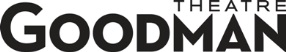 ROBERT FALLS, ARTISTIC DIRECTOR ROCHE SCHULFER, EXECUTIVE DIRECTORPresentsAH, WILDERNESS!ByEUGENE O’NEILLDirected bySTEVE SCOTTSet Design byTODD ROSENTHALCostume Design byAMY CLARKLighting Design byAARON SPIVEYSound Design byRICHARD WOODBURYCasting byADAM BELCUORE, CSAERICA SARTINI-COMBSDramaturgy byNEENA ARNDTProduction Stage ManagerALDEN VASQUEZ*Stage ManagerJONATHAN NOOK*Major Corporate SponsorAMERICAN AIRLINESOfficial Lighting SponsorCOMEDCorporate Sponsor PartnerKATTEN MUCHIN ROSENMAN LLPWith additional support from the Director’s SocietyCAST (in alphabetical order)Tommy Miller.. . . . . . . . . . . . . . . . . . . .Matthew AbrahamWint Selby.. . . . . . . . . . . . . . . . . . . . . . . . . . . .  Will Allan*Sid Davis.. . . . . . . . . . . . . . . . . . . . . . . . . . . . Larry Bates*Richard Miller.. . . . . . . . . . . . . . . . . . . Niall Cunningham*The Bartender.. . . . . . . . . . . . . . . . . . . . . . Joe Dempsey*Belle.. . . . . . . . . . . . . . . . . . . . . . . . . . . Amanda Drinkall*Lily Miller.. . . . . . . . . . . . . . . . . . . . . . . . . . . . . .  Kate Fry*David McComber.. . . . . . . . . . . . . . . .  Ricardo Gutierrez*Essie Miller.. . . . . . . . . . . . . . . . . . . . . . . . . . .  Ora Jones*Arthur Miller.. . . . . . . . . . . . . . . . . . . . .  Travis A. Knight*Muriel McComber.. . . . . . . . . . . . . . . . . .Ayssette Muñoz*Nat Miller. . . . . . . . . . . . . . . . . . . . . . . Randall Newsome*Norah.. . . . . . . . . . . . . . . . . . . . . . . . . . . . . . . . Bri Sudia*Mildred Miller.. . . . . . . . . . . . . . . . . . . . Rochelle TherrienThe Salesman.. . . . . . . . . . . . . . . . . . . . . . . . Bret Tuomi*Dialect Coach: Christine AdaireAssistant Director: James FlemingAssistant Lighting Designer: Daniel FriedmanYoung Performer Supervisor: Adrienne BaderUnderstudies never substitute for a listed player unless an announcement is made at the beginning of the play.Matt Browning—Arthur Miller; Lindsey Kite—Norah, Belle;Angela Morris—Mildred Miller, Muriel McComber;Casey Morris—Richard Miller; Tania Richard*—EssieSmith; Davu Smith—Tommy MillerThe video and/or audio recording of this performance by any means whatsoever are strictly prohibited.Goodman productions are made possible in part by theNational Endowment for the Arts; the Illinois Arts Council, a state agency; and a CityArts 4 program grant from the City of Chicago Department of Cultural Affairs and Special Events.Goodman Theatre is a constituent of the Theatre Communications Group, Inc., the national service organization of nonprofit theaters; the League of ResidentTheatres; the Illinois Arts Alliance and the American Arts Alliance; the League of Chicago Theatres; and the Illinois Theatre Association.Goodman Theatre operates under agreements between the League of Resident Theatres and Actors’ Equity Association, the union of professional actors and stage managers in the United States; the Society of Stage Directors and Choreographers, Inc., an independent national labor union; the Chicago Federation of Musicians, Local No. 10-208, American Federation of Musicians; and the United Scenic Artists of America, Local 829, AFL-CIO. House crew and scene shop employees are represented by the International Alliance of Theatrical Stage Employees, Local No. 2.*Denotes member of Actors’ Equity Association, the union of professional actors and stage managers in the United StatesMATTHEW ABRAHAM (Tommy Miller) returns to the Goodman, where he previously appeared in two seasons of A Christmas Carol as Tiny Tim. Chicago credits include The Last Wife (TimeLine Theatre Company),1984 and Marie Antoinette (Steppenwolf Theatre Company) and A Midsummer Night’s Dream (Chicago Shakespeare Theater). Television credits include Amazon’s Patriot, along with several television and voice-over commercials and print ads. He received training at Northlight Theatre, The Second City and Piven Theatre Company. When Mr. Abraham is not acting, he enjoys playing clarinet in his middle school symphonic band, video games and immersing himself in science fiction fantasy novels.WILL ALLAN* (Wint Selby) returns to the Goodman, where he previously appeared in The Seagull and Dartmoor Prison. Chicago credits include Circumference of a Squirrel (Greenhouse Theater Solo Celebration); Good People, The March, The Flick, Animal Farm and A Separate Peace (Steppenwolf Theatre Company); The Whale (Victory Gardens Theater); The Goat, or Whois Sylvia? (Remy Bumppo Theatre Company); Romeo and Juliet and Much Ado About Nothing (First Folio Theatre); Speech and Debate and It’s A Wonderful Life (American Theater Company); Red Noses and The Good Soul of Szechuan (Strawdog Theatre Company) and The History Boys (TimeLine Theatre Company, where he is an associate artist and a member of the Playwrights Collective). Regional credits include The Mousetrap atMilwaukee Repertory Theatre and Red at the HumanRace Theatre Company. Television credits include Chicago Justice. He is a graduate of North Central College and attended the Moscow Art Theatre School.LARRY BATES* (Sid Davis) makes his Goodman Theatre debut. He was last seen as Martin Luther King, Jr. in All the Way at South Coast Repertory. Additional South CoastRepertory credits include Death of a Salesman, The Motherf**ker with the Hat, Topdog/Underdog, Fences, the world premiere of Mr. Marmalade and Jitney (co-production with Pasadena Playhouse, directed by Ron OJ Parson, NAACP Theatre Award and the Los Angeles Drama Critics Circle Award for Best Featured Actor). He also had the distinction of playing Dr. King in The Mountaintop at the Matrix Theatre and San Diego Repertory Theatre. Film and television credits includeBig Little Lies, Veronica Mars and Lions for Lambs.Mr. Bates is a Lunt-Fontanne Fellow and a graduate of The Theatre School at DePaul University.NIALL CUNNINGHAM* (Richard Miller) makes his Goodman Theatre debut. He is currently a series regular on CBS’ hit series, Life in Pieces. Additional television credits include Hulu’s Deadbeat and MTV’s Awkward.Theater credits include Urinetown at Fiorello H. LaGuardia High School of Music & Art and Performing Arts (of which he is an alumnus) and Waiting for Godot at The New School. He is also the co-founder and co-director of the New York City-based theater company G45 Productions.JOE DEMPSEY* (The Bartender) returns to theGoodman, where he previously appeared in Twist Your Dickens, Blue Skies Process (New Stages Festival), The Disappearance of the Jews, Jolly, Silk, TrojanWomen, Design for Living and Strange Interlude (co-produced with The Neo-Futurists of which he is an alumnus). Chicago credits include Faceless (Northlight Theatre), West Side Story (Paramount Theatre) and The Watson Intelligence (Theatre Wit), as well as work withSteppenwolf Theatre Company, Lookingglass TheatreCompany, Court Theatre, Victory Gardens Theater, DruryLane Theatre, 16th St. Theater, Chicago ShakespeareTheater, Remy Bumppo Theatre Company and many others. Regionally, he has worked with Milwaukee Repertory Theatre, Cincinnati Playhouse, Centerstage,Repertory Theatre of St. Louis and City Theatre, among others. Television and film credits include Chicago Fire,Amber Rose, E.R., What About Joan? and Early Edition.AMANDA DRINKALL* (Belle) returns to Goodman Theatre, where she previously appeared in Venus in Fur and Measure for Measure. Chicago credits include KingCharles III (Chicago Shakespeare Theater); Mary Page Marlowe (Steppenwolf Theatre Company); By the Water, White Guy on the Bus and Funnyman (Northlight Theatre); Dutchman (American Blues Theatre); Last Train to Nibroc (Haven Theatre, Jeff Award for Best Actress); Rest (Victory Gardens Theater); Pygmalion (Oak Park Festival); Great Expectations (Strawdog Theatre Company); Pride and Prejudice (Lifeline Theatre); hamlet is dead. no gravity, The Skriker, Brand, The Love of the Nightingale and Pullman, WA (Red Tape Theatre) and 16 shows with The Back Room Shakespeare Project, including Othello, As You Like It and Romeo & Juliet. Regional credits include work with North Carolina & Michigan Shakespeare Festivals. Television credits include Chicago Med and Bobby & Iza. Film credits include The View From Tall. Ms. Drinkall holds a BFA from the University of Illinois at Urbana-Champaign and is represented by Gray Talent Group.KATE FRY* (Lily Miller) makes her Goodman Theatre debut. Chicago credits include Electra, The Hard Problem and Caroline, or Change (Court Theatre); Marjorie Prime, Arcadia, Hedda Gabler and The Letters (Writers Theatre); As You Like It, Henry IV Parts One and Two, The MoliereComedies and The Merchant of Venice (Chicago Shakespeare Theater); Outside Mullingar and The Miser(Northlight Theatre); In the Next Room or the vibrator play(Victory Gardens Theater); as well as work with Apple Tree Theatre, Theater at the Center and Marriott Theatre.Off-Broadway, she played Candida in A Minister’s Wife at Lincoln Center Theater. Regional credits include The School for Scandal at Center Theatre Group, My Fair Lady at McCarter Theatre and Into the Woods at Repertory Theatre of St. Louis.RICARDO GUTIERREZ* (David McComber) returns to theGoodman, where his credits include Destiny of Desire, Mother Road (New Stages Festival), The Upstairs Concierge, Song for the Disappeared, Fish Men, Mariela in The Desert and A Christmas Carol. Chicago credits include In the Heights (Paramount Theatre), Iphigenia 2.0 (Next Theatre), Anna In the Tropics (Victory Gardens Theatre) and Race (Lookingglass Theatre Company) and The House on Mango Street, Our Lady of 121st Street andJesus Hopped the “A” Train (Steppenwolf Theatre Company). Regional credits include Destiny of Desire(South Coast Repertory), Ground (Actors Theatre ofLouisville) and Lydia and Margaritas and Sunsets (Denver Center Theatre). Film credits include Stranger Than Fiction, Stand and Deliver and Running Scared. Television credits include Boss and Sirens. He is the executive artistic director of Teatro Vista.ORA JONES* (Essie Miller) returns to Goodman Theatre, where her credits include A Christmas Carol, AnimalCrackers, Proof and The Beard of Avon. She is an ensemble member of Steppenwolf Theatre Company, where her credits include The Wheel, Three Sisters, The Brother/Sister Plays, The Unmentionables, The Violet Hour, The Crucible and Morningstar. Additional Chicago credits include Pericles, Henry VIII, Sunday in the Park with George, The Madness of George III, Twelfth Night and A Flea in Her Ear (Chicago Shakespeare Theater); Rasheeda Speaking (Rivendell Theatre Ensemble); My Kind of Town (TimeLine Theatre Company); Our Town (Writers Theatre) and Execution of Justice (About Face Theatre). Broadway credits include Matilda the Musical (also first national tour) and Les Liaisons Dangereuses. Film and television credits include Betrayal, Chicago Fire, Were the World Mine and Stranger than Fiction.TRAVIS A. KNIGHT* (Arthur Miller) returns to the Goodman, where previous credits include two seasons of A Christmas Carol, The Sign in Sidney Brustein’s Window, Measure for Measure and Camino Real. Chicago credits include Camelot with Drury Lane Theatre. Regional credits include Vanya and Sonia and Masha and Spike (Forward Theater Company), Moon Over the Brewery (Milwaukee Chamber Theatre), Jesus Christ Superstar (In Tandem Theatre), A Streetcar Named Desire and Hoodoo Love (Uprooted Theatre) and Persians (Renaissance Theaterworks). He has also spent five seasons with American Players Theatre, where he appeared in The Two Gentlemen of Verona, Richard III, Troilus and Cressida, All’s Well That Ends Well, The Glass Menagerie and The Tempest, among many others. Television and film credits include Chicago P.D., Chicago Fire, Mind Games and Henry Gamble’s Birthday Party.AYSSETTE MUÑOZ (Muriel McComber) returns to Goodman Theatre, where she played the title role in Marisol at the Celebration of Latina/o Artists. She is anensemble member with Teatro Vista, where her credits include Wolf at the End of the Block; In the Time of the Butterflies; Between You, Me & the Lampshade; Romeo and Juliet and A View from the Bridge. Additional Chicago credits include understudying in Short Shakes! Romeo and Juliet (Chicago Shakespeare Theater) and the upcoming Alias Grace at Rivendell Theatre Ensemble. Regional credits include The Comedy of Errors and understudying in Richard III (Notre Dame Shakespeare Festival). Television credits include Chicago P.D. She was featured as one of the Chicago Tribune’s “Top 10 Hot New Faces of Chicago Theater” in 2015 and is represented byPaonessa Talent Agency.RANDALL NEWSOME* (Nat Miller) returns to the Goodman, where he previously appeared inRebecca Gilman’s A True History of the Johnstown Flood. Chicago credits include The Seafarer, Art and Time Stands Still (Steppenwolf Theatre Company), as well as work with Strawdog Theatre Company, Lyric Opera of Chicago, Candlelight Dinner Playhouse/Forum Theatre and Light Opera Works. Broadway credits include An Enemy of the People (Manhattan Theatre Club), A Touch of the Poet (Roundabout Theater Company) and Inherit the Wind. Off-Broadway credits include work with Irish Repertory Theatre and New York Theatre Workshop (including Ms. Gilman’s adaptation of The Heart is a Lonely Hunter). Regional credits include Hughie (Shakespeare Theatre Company), as well as work with McCarter Theatre, Alliance Theatre and more. Touring credits include the 125th edition of Ringling Bros. and Barnum & Bailey Circus. Film and television credits include Hidden Figures, A Walk in the Woods, I Love You Phillip Morris, Oliver Stone’s W., Sangre de Mi Sangre, Tremors, David Chase’s Not Fade Away, Turn: Washington’s Spies, Stan Against Evil, Boardwalk Empire, Person of Interest, House of Cards, The Good Wife, The Vampire Diaries, Law & Order and the upcoming Geostorm and Dirt Road to Lafayette.BRI SUDIA* (Norah) returns to the Goodman, where she previously appeared in Wonderful Town. Chicago credits include Sweeney Todd (Paramount Theatre); Miss Bennet and Shining Lives (Northlight Theatre); Far From Heaven(Porchlight Music Theatre); and Road Show, Pericles and Shakespeare’s Greatest Hits (Chicago Shakespeare Theater). Regional credits include three seasons at the Utah Shakespeare Festival, the Texas and Arkansas Shakespeare Festivals and the Milwaukee Repertory Theatre. Ms. Sudia received her MFA in acting from the University of Illinois and holds a degree in sign language interpreting for the deaf.ROCHELLE THERRIEN (Mildred Miller) makes herGoodman Theatre debut. Chicago credits include understudying The Last Wife (TimeLine Theatre Company), London Wall and The 25th Annual Putnam County Spelling Bee (Griffi n Theatre Company), Heathers: The Musical (Kokandy Productions), Aspects of Love (Theo Ubique Cabaret Theatre, Jeff Award nomination for Best Supporting Actress in a Musical) and Carrie (Bailiwick Chicago). Television credits include Chicago P.D. and The Jamz. Ms. Therrien received her BFA in acting from Boston University and is represented by Gray Talent Group.BRET TUOMI* (The Salesman) returns to the Goodman, where he previously appeared in A Christmas Carol and The Iceman Cometh. Chicago credits include ENRON and The Price (TimeLine Theatre Company); Julius Caesar,Henry V and Othello (Chicago Shakespeare Theater) and West Side Story, Billy Elliot and Saturday Night Fever (Drury Lane Theatre). Mr. Tuomi has appeared on Broadway and in the national tour of Rock of Ages. Regional credits include performances with Notre Dame Shakespeare Festival, Montana Repertory Theatre, the Alpine Theatre Project and Montana Shakespeare in the Parks. Mr. Tuomi has appeared on television in ABC’s Mind Games and in the fi lm Keep the Change.EUGENE O’NEILL (Playwright, 1888-1953) is considered one of the greatest American playwrights of the 20th century. His accolades include four Pulitzer Prizes in Drama—more than any other playwright to date—and the Nobel Prize in Literature. He received his first production in 1916 when the Provincetown Players performed Bound East for Cardiff in Provincetown, Massachusetts. O’Neill’s work was widely produced both in Provincetown and New York during the next several years, and the playwright was awarded his first Pulitzer, for Beyond the Horizon, just four years after his first Provincetown production. O’Neill’s reputation rose steadily throughout the 1920s; he received a second Pulitzer in 1922 for Anna Christie and a third in 1928 for Strange Interlude. During this same period, The Emperor Jones, The Hairy Ape and Desire Under the Elms brought O’Neill further popular and critical acclaim. He labored throughout the 1930s on an 11-play cycle called A Tale of Possessors Self-Dispossessed, which he never completed. He received the Nobel Prize in Literature in 1936 and in the early 1940s wrote three of his best works: Long Day’s Journey Into Night, The IcemanCometh and A Moon for the Misbegotten. O’Neill considered Long Day’s Journey Into Night so personal that he left instructions for the play to be withheld for 25 years after his death. In the early 1950s, O’Neill and his wife moved to Boston, taking up residence at the Shelton Hotel, where he died in 1953. As the executor of O’Neill’s estate, his wife gave permission for publication and production of Long Day’s Journey Into Night. The play premiered in 1956 and won O’Neill his fourth Pulitzer in 1957, four years after his death.STEVE SCOTT (Director) is the Producer of GoodmanTheatre, where he has overseen more than 200 productions; he is also a member of Goodman’s Artistic Collective. His Goodman directing credits include Vanya and Sonia and Masha and Spike; Horton Foote’s BlindDate; Rabbit Hole; Binky Rudich and the Two-SpeedClock and No One Will Be Immune for the David MametFestival; Dinner With Friends; Wit; the world premiere of Tom Mula’s Jacob Marley’s Christmas Carol; A Midsummer Night’s Dream (co-directed with Michael Maggio); and the 2011 and 2012 editions of A Christmas Carol. Other directing credits include productions at Silk Road Rising, American Blues Theatre, A Red Orchid Theatre, Redtwist Theatre, Northlight Theatre, Shattered Globe Theatre, Eclipse Theatre (where he is an ensemble member) and others. He is a member of the Jeff Committee’s Artist and Technical Team, a board member of Season of Concern, artistic advisor for Silk Road Rising and an associate artist with Chicago Dramatists and Collaboraction theater companies. He was one of six resident directors for WBEZ’s series “Stories on Stage,” and has contributed articles to a variety of publications, including the Encyclopedia of Chicago. Mr. Scott is the recipient of six Jeff nominations, an After Dark Award, the Illinois Theatre Association’s Award of Honor and EclipseTheatre Company’s Corona Award. As an actor, he most recently appeared in The Next Theatre’s production of Are You Now or Have You Ever Been…? (Jeff Award forOutstanding Ensemble).TODD ROSENTHAL (Set Designer) has designed scenery for productions at the Goodman that include Uncle Vanya, Wonderful Town, The Little Foxes, The Upstairs Concierge, Luna Gale, Venus in Fur and more. He received a Tony Award for August: Osage County and a Tony nomination for The Motherfu**er with the Hat. Additional Broadway credits include Fish in the Dark, This is Our Youth, Of Mice and Men and Who’s Afraid of Virginia Woolf. His many other credits include The Qualms (Steppenwolf Theatre Company), Born Yesterday (Guthrie Theater), The Beauty Queen of Leenane (Theatre Royal in Ireland), Domesticated (Lincoln Center Theater), August: Osage County (Sydney Theatre Company in Sydney, Australia and the National Theatre in London), Tribes (Berkeley Repertory Theatre), Stephen King and John Mellencamp’s Ghost Brothers of Darkland County (Alliance Theatre), A Parallelogram (Mark Taper Forum) and Mother Courage (Arena Stage). Mr. Rosenthal was an exhibitor at the 2007 Prague Quadrennial International Exhibition of Scenography and Theatre Architecture in the Czech Republic. He also designed the museum exhibits MythBusters: the Explosive Exhibition and Sherlock Holmes: the Science of Deduction. His many accolades include the Laurence Olivier Award, Ovation Award, Helen Hayes Award, Los Angeles Backstage Garland Award, Jeff Award and a Michael Merritt Award for Excellence in Design and Collaboration. He is an associate professor atNorthwestern University and a graduate of the Yale School of Drama. Toddar.comAMY CLARK (Costume Designer) returns to the Goodman, where she previously designed Vanya and Sonia and Masha and Spike. Broadway costume designs include A Night with Janis Joplin and Chaplin (Drama Desk and Outer Critics Circle nominations). Other recent designs include Himself and Nora (Minetta Lane Theatre);Cagney (York Theatre); Heathers the Musical (New World Stages); the 145th and 144th editions of Ringling Bros. and Barnum & Bailey Circus; Chaplin (St. Petersburg,Russia); My Life is a Musical (Bay Street Theater); Hello,Dolly! (The MUNY); Kiss Me, Kate (Barrington StageCompany); Noises Off (Pittsburgh Public Theatre);Somewhere (Hartford Stage); On Your Toes (City Center Encores!) and The Little Mermaid (Paper Mill Playhouse). Ms. Clark received the 2012 Theatre Hall of Fame Emerging Artists Fellowship. She holds an MFA in costume design from NYU’s Tisch School of the Arts.AARON SPIVEY (Lighting Designer) returns to GoodmanTheatre, where he previously designed 2666, Brigadoon and served as associate lighting designer for The Iceman Cometh and Turn of the Century. Mr. Spivey served as the associate/assistant designer on over 25 Broadway productions including Long Day’s Journey Into Night, Something Rotten!, Aladdin, Motown, The Coast of Utopia(Tony Award for Best Lighting), Catch Me if You Can, The Merchant of Venice, 9 to 5, Tarzan, Little Women, Grease, A Chorus Line, Lend Me a Tenor and Collected Stories. His off-Broadway credits include Wanda’s World, From My Hometown, 4 Guys Named José, Golf the Musical and Elle. Chicago and regional credits include Tug of War-Civil Strife (Chicago Shakespeare Theater), The Producers and Beauty and the Beast (Broadway By the Bay), The Secret Garden (Children’s Theater of Charlotte); Marry Me a Little (Cincinnati Playhouse in the Park), Bomb-ity of Errors (Syracuse Stage); 4 Guys Named José (Actors’ Playhouse); Mame (Helen Hayes PAC) and Little Shop of Horrors and Beautiful Dreamer (Cherry County Playhouse). He also designed A Chorus Line in Mexico City.RICHARD WOODBURY (Composer and SoundDesigner) is the resident sound designer at theGoodman, where his credits include music and/or sound design for Uncle Vanya; 2666; The Matchmaker; Soups,Stews, and Casseroles: 1976; Vanya and Sonia and Masha and Spike; The Little Foxes; stop. reset.; Rapture,Blister, Burn; Ask Aunt Susan; Luna Gale; Measure forMeasure; Teddy Ferrara; Other Desert Cities; Crowns; Camino Real; A Christmas Carol; Red; God of Carnage;The Seagull; Candide; A True History of the JohnstownFlood; Hughie/Krapp’s Last Tape; Animal Crackers;Magnolia; Desire Under the Elms; The Ballad of EmmettTill; Talking Pictures; The Actor; Blind Date; Rabbit Hole;King Lear; Frank’s Home; The Dreams of Sarah Breedlove; A Life in the Theatre; Dollhouse; Finishing the Picture; Moonlight and Magnolias; The Goat or, Who is Sylvia?; Lobby Hero; productions in the New Stages Festival and many others. Steppenwolf Theatre Companycredits include Linda Vista, Mary Page Marlowe, Slowgirl,Belleville, Middletown, Up, The Seafarer, August: OsageCounty, I Just Stopped By to See the Man, Hysteria, TheBeauty Queen of Leenane, The Memory of Water, The Libertine and others. Broadway credits include original music and/or sound design for Desire Under the Elms,August: Osage County, Talk Radio, Long Day’s JourneyInto Night, A Moon for the Misbegotten, Death of aSalesman and The Young Man from Atlanta. Mr. Woodbury’s work has also been heard at StratfordShakespeare Festival in Canada; London’s Lyric and National theaters, in Paris and at regional theaters across the United States. Mr. Woodbury has received Jeff, Helen Hayes and IRNE Awards for Outstanding Sound Design and the Ruth Page Award for Outstanding CollaborativeArtist, as well as nominations for Drama Desk (New York) and Ovation (Los Angeles) Awards. Mr. Woodbury has composed numerous commissioned scores for dance and has performed live with the Bill T. Jones/Arnie Zane and Merce Cunningham Dance companies.NEENA ARNDT (Dramaturg) has dramaturged more than 25 productions in eight seasons, including Robert Falls’ productions of Soups, Stews, and Casseroles: 1976; Measure for Measure, The Iceman Cometh and The Seagull; David Cromer’s production of Sweet Bird of Youth and the world premiere of Rebecca Gilman’s Luna Gale. She has also worked with the American Repertory Theater, Milwaukee Repertory Theater, Actors Theatre of Louisville, the New Harmony Project and Actors Shakespeare Project, among others. Ms. Arndt has taught at Boston University and DePaul University. She holds an MFA in dramaturgy from the A.R.T./MXAT Institute for Advanced Theatre Training at Harvard University and a BA in linguistics from Pomona College.ALDEN VASQUEZ* (Production Stage Manager) is in his 25th season at the Goodman and has stage managed 75 productions. His Chicago credits include 14 productions at Steppenwolf Theatre Company, including the Broadway productions of The Song of Jacob Zulu (also in Perth, Australia) and The Rise and Fall of Little Voice. His regional theater credits include productions at American Theater Company, American Stage Theater Company, Arizona Theatre Company, Ford’s Theatre, Madison Repertory Theatre, Manhattan Theatre Club, Northlight Theatre, Peninsula Players Theatre, Remains Theatre, Royal George Theatre, Trinity Repertory Company and the Weston Playhouse. He teaches stage management at DePaul University, is a 33-year member of Actors’ Equity Association and a U.S. Air Force veteran.JONATHAN NOOK* (Stage Manager) returns to theGoodman, where he previously stage managed Destiny of Desire and A Christmas Carol and the New Stages Festival productions of The King of Hell’s Palace and The Upstairs Concierge. Chicago credits include The Flick,Grand Concourse, This is Modern Art (based on true events), The Night Alive, Leveling Up, Buena Vista, The Drunken City, South of Settling, Want, Closer Than I Appear and No Sugar Tonight (both featuring Jeff Garlin),Animals Out of Paper, The North Plan, Sex with Strangers and Okay, Bye. (Steppenwolf Theatre Company); Charm(Northlight Theatre) and Side Man (American Blues Theatre). He has also worked with Court Theatre,American Blues Theatre, SITI Company, The Chicago Commercial Collective, Timeline Theatre, AmericanTheater Company, Theater Wit and Chicago Dramatists, as well as serving as production manager for three seasons at Remy Bumppo Theatre Company.ROBERT FALLS (Goodman Theatre Artistic Director) This season marks Mr. Falls’ 30th anniversary as the artistic director of Goodman Theatre. Most recently, he directed the world premiere of Jim McGrath’s Pamplona, starring Stacy Keach as Ernest Hemingway, and a new production of Annie Baker’s adaptation of Uncle Vanya.Last season, Mr. Falls directed the Chicago premiere ofRebecca Gilman’s Soups, Stews, and Casseroles: 1976 and also partnered with Goodman Playwright-in- Residence Seth Bockley to direct their world premiere adaptation of Roberto Bolaño’s 2666 (Jeff Award forBest Adaptation). During the 2014/2015 Season, he reprised his critically acclaimed production of The Iceman Cometh at the Brooklyn Academy of Music, reprised his world premiere production of Rebecca Gilman’s Luna Gale at Center Theatre Group’s Kirk Douglas Theatre in Los Angeles and directed a new production of Mozart’s Don Giovanni for the Lyric Opera of Chicago. Other recent productions include Measure for Measure and the world and off-Broadway premieres of Beth Henley’s The Jacksonian. Among his other credits are The Seagull, King Lear, Desire Under the Elms, John Logan’s Red, Jon Robin Baitz’s Three Hotels, Eric Bogosian’s Talk Radio and Conor McPherson’s Shining City; the world premieres of Richard Nelson’s Frank’s Home, Arthur Miller’s Finishing the Picture, Eric Bogosian’s Griller, Steve Tesich’s The Speed of Darkness and On the Open Road, John Logan’s Riverview: A Melodrama with Music and Rebecca Gilman’s A True History of the Johnstown Flood, Blue Surge and Dollhouse; the American premiere of Alan Ayckbourn’s House and Garden and the Broadway premiere of Elton John and Tim Rice’s Aida. Mr. Falls’ honors for directing include, among others, a Tony Award (Death of a Salesman), a Drama Desk Award (Long Day’s Journey Into Night), an Obie Award (subUrbia), a Helen Hayes Award (King Lear) and multiple Jeff Awards (including a 2012 Jeff Award for The Iceman Cometh).For “outstanding contributions to theater,” Mr. Falls has also been recognized with such prestigious honors as theSavva Morozov Diamond Award (Moscow Art Theatre), the O’Neill Medallion (Eugene O’Neill Society), the Distinguished Service to the Arts Award (Lawyers for theCreative Arts), the Illinois Arts Council Governor’s Award and induction into the Theater Hall of Fame.ROCHE EDWARD SCHULFER (Goodman TheatreExecutive Director) is in his 37th season as executive director. On May 18, 2015, he received the LifetimeAchievement Award from the League of Chicago Theatres. In 2014, he received the Visionary Leadership Award from Theatre Communications Group. For his 40th anniversary with the theater, Mr. Schulfer was honored with a star on the Goodman’s “Walkway of Stars.” During his tenure he has overseen more than 335 productions, including close to 130 world premieres. He launched the Goodman’s annual production of A Christmas Carol, which celebrated 39 years as Chicago’s leading holiday arts tradition this season. In partnership with Artistic DirectorRobert Falls, Mr. Schulfer led the establishment of quality, diversity and community engagement as the core values of Goodman Theatre. Under their tenure, the Goodman has received numerous awards for excellence, including the Tony Award for Outstanding Regional Theatre, recognition by Time magazine as the “Best RegionalTheatre” in the U.S., the Pulitzer Prize for Lynn Nottage’sRuined and many Jeff Awards for outstanding achievement in Chicago area theater. Mr. Schulfer has negotiated the presentation of numerous Goodman Theatre productions to many national and international venues. From 1988 to 2000, he coordinated the relocation of the Goodman to Chicago’s Theatre District. He is a founder and two-time chair of the League of Chicago Theatres, the trade association of more than 200 Chicago area theater companies and producers. Mr. Schulfer has been privileged to serve in leadership roles with Arts Alliance Illinois (the statewide advocacy coalition); TheatreCommunications Group (the national service organization for more than 450 not-for profi t theaters); the PerformingArts Alliance (the national advocacy consortium of more than 18,000 organizations and individuals); the League ofResident Theatres (the management association of 65 leading U.S. theater companies); Lifeline Theatre in Rogers Park and the Arts & Business Council. He is honored to have been recognized by Actors’ EquityAssociation for his work promoting diversity and equal opportunity in Chicago theater; the American ArtsAlliance; the Arts & Business Council for distinguished contributions to Chicago’s artistic vitality for more than25 years; Chicago magazine and the Chicago Tribune as a “Chicagoan of the Year”; the City of Chicago; ColumbiaCollege Chicago for entrepreneurial leadership; ArtsAlliance Illinois; the Joseph Jefferson Awards Committee for his partnership with Robert Falls; North CentralCollege with an Honorary Doctor of Fine Arts degree;Lawyers for the Creative Arts; Lifeline Theatre’s RaymondR. Snyder Award for Commitment to the Arts; Season ofConcern for support of direct care for those living withHIV/AIDS; and the Vision 2020 Equality in Action Medal for promoting gender equality and diversity in the workplace. Mr. Schulfer is a member of the adjunct faculty of the Theatre School at DePaul University and a graduate of the University of Notre Dame, where he managed the cultural arts commission.HOST YOUR EVENT ATGOODMAN THEATREGoodman Theatre offers extraordinary spaces for special events, corporate meetings, lectures, pre-show receptions, auditions and more.Available rental spaces can accommodate up to 850 people and include auditoriums, elegant lounge and dining areas, rehearsal rooms and more. The Goodman can also provide audio visual equipment, catering options and other specifics your event may require.To learn more or submit an inquiry, visit GoodmanTheatre.org/Rentals or call 312.443.3818.YOUR VISIT170 North Dearborn Street, Chicago, Illinois 60601 • 312.443.3800 | GoodmanTheatre.org • Box Office Hours: Daily 12–5pmSUBSCRIPTIONS, TICKETS AND GIFT CERTIFICATESMemberships (subscriptions and tickets for Goodman productions are available at the Goodman box office, online or by calling 312.443.3800.Gift certificates are also available in any amount and can be exchanged for tickets to any Goodman production. Learn more at GoodmanTheatre.org.GETTING HEREIf you are driving, receive a discounted $16.50* pre-paid parking rate for Government Center Self Park (located at Clark/Lake Streets) on your next visit to the Goodman.Visit GoodmanTheatre.org/Parking to learn more. If you did not purchase a pre-paid parking pass for GovernmentCenter Self Park, you can still receive a discounted rate of $22* with a garage coupon available at Guest Services. Pre-paid parking is also available at Theatre District garage for $28 (or $34, with lobby validation).*Parking rates subject to change.If you are using public transportation, the Goodman is located within one block of every CTA line (Clark/Lake,State/Lake, Washington stops) and bus routes (#22, #29, #36, #62, #146, #148).USHERINGLove theater and want to volunteer as a Goodman usher? Call 312.443.3808 to learn more.ACCESSIBILITY ACCOMMODATIONSThe Goodman offers listening assistance devices, available at Guest Services at no charge, in addition to accessible seating options and other services. For more information visit GoodmanTheatre.org/Access.DISCOUNTSOn the day of performances, remaining mezzanine level seats are available at half-price with code MEZZTIX.Students can also purchase $10 mezzanine tickets with code 10TIX. Visit GoodmanTheatre.org to learn more.HOTELSChicago Kimpton Hotels offer patrons special discounted rates at Hotel Allegro, Hotel Burnham and The Gray. Rates are based on availability. Rooms must be booked through the Chicago VIP reservations desk based at Hotel Allegro at 312.325.7211. Mention code GMT. Learn more at GoodmanTheatre.org/Visit.RESTAURANTSPetterino’s150 North Dearborn Street | 312.422.0150The Dearborn145 North Dearborn Street | 312.384.1242AceBounce230 North Clark Street | 773.219.0900Bella Bacino’s75 East Wacker Drive | 312.263.2350Catch Thirty Five35 West Wacker Drive | 312.346.3500Imperial Lamian6 West Hubbard | 312.595.9440Trattoria No. 1010 North Dearborn Street | 312.984.1718CATERERSJewell Events Catering 312.829.3663Noodles & Company 312.981.7110Paramount Events 773.880.8044Sopraffina Marketcaffé 312.984.0044True Cuisine Catering/Special Events312.724.7777EMERGENCIESIn case of an emergency during the performance, please call Guest Services at 312.443.5555.DID YOU KNOW?The Goodman’s flagship Education program, the SCHOOL MATINEE SERIES, trains Chicago teachers to use arts strategies in their classrooms for every subject area.ALL of the Goodman’s Education and EngagementPrograms are offered FREE of charge.85% of students served by the Goodman’s Education programming come from under-resourced communities.Of the 200+ alumni of the 10-yearold Cindy BandleYoung Critics Program, 100% have enrolled in college.“Theaters regularly use plays to teach literature.But the Goodman might be the only theater in the country using stagecraft to teach PHYSICS to high school students.”Crain’s Chicago Business, “Math and Science Take Center Stage,” March 27, 2017When Goodman Theatre opened the doors to its Alice Rapoport Center for Education and Engagement one year ago, it redefined the intersection of art, community and change—and established a community center in the heart of the Loop. Under the leadership of Walter Director of Education and Engagement Willa J. Taylor, the Alice Center is home to 20+ Education and Engagement programs, offered year-round and free of charge. It’s the place where the Goodman builds new models of innovative artist/community partnerships to better understand how arts and culture can contribute to community problem-solving and growth.One hundred percent of the funding for Goodman Theatre’s Education and Engagement Programs comes from contributions. We can’t do it without you.For decades, Goodman Theatre has practiced Arts as Education— using the process of artistic creation to inspire and empower its Chicago community. YOUR SUPPORT...CONTINUES A 40-YEAR COMMITMENT.Invest in the future of young professionals—and the future of the arts—by giving college students or early career professionals the opportunity to participate in the Goodman’s Internship Program.STRENGTHENS A 30-YEAR LEGACY.Introduce young people to the performing arts through the School Matinee Series for Chicago High Schools. Make the arts come alive in the classroom by funding teacher training workshops and resource materials.EXPANDS A 20+ YEAR TRADITION.Sponsor Chicagoland students in the PlayBuild | Youth Intensive program and help them find their creative voice.ADVANCES A 10-YEAR WRITING PROGRAM.Help young women in the Cindy Bandle Young Critics program develop the skills and critical literacy necessary to set them on a professional path.NURTURES NEW INITIATIVES!Programs established during the past decade—GeNarrations, Youth Poetry Ensemble, Play ’N 90, Musical Theater Intensive— can only grow with your support. Help us impact more youth and lifelong learners.Meet the Arts Leaders of Tomorrow: the Goodman Youth Arts CouncilBy Elizabeth RiceThe Goodman opens new doors for Chicagoland students through its educational programming—and ensures these teenagers stay engaged with the theater through the Goodman Youth Arts Council (GYAC). A group of young artists who use their theater training to connect people with the stories on stage, GYAC participants believe theater can educate and empower by building bridges between diverse peoples. Now in its eighth year, the program was created by Walter Director of Education and Engagement Willa J. Taylor as a way to cultivate leadership skills through a continued relationship with the Goodman. To become members, youth must fi rst participate in one of the Goodman’s education programs (including the Cindy Bandle Young Critics, PlayBuild | Youth Intensive, Musical Theater Intensive or School Matinee Series) and earn an adult mentor’s nomination. Returning council members oversee the interview and selection process.GYAC meets bi-weekly during the school year, and hosts a variety of events, leads workshops at citywide conferences, and works with other youth theater groups across the nation—including students of playwright Noah Haidle (Smokefall) from Mosaic Youth Theatre of Detroit and the True Colors youth group from The Theater Offensive in Boston. GYAC has twice hosted dinner for the Chicago Community Trust’s On the Table events. This year, they invited members of Goodman Theatre’s Education and Engagement programs to discuss their differing experiences with age and aging, and how to unite to strengthen their communities.In addition, GYAC hosts a large annual event at the theater in which their peers and friends are invited to interact with the works on the Goodman’s stages, engaging in dialogue about the topics just witnessed. Past events include The Little Foxes (2015) and Carlyle (2016)—a political comedy that sparked a poignant conversation during an election year. This year, the Council aimed for a greater impact for change by opening up the Alice Rapoport Center for Education and Engagement to young artists in the Chicagoland area. On April 26, more than 40 young artists, performers and fi lmmakers gathered in the Alice Center to share their art with friends and family. Donations were accepted for Vida/SIDA, a health initiative by the Puerto Rican Cultural Center that provides HIV prevention services for LGBTQ and Latinx people and other minority groups.The Goodman Youth Arts Council helps create spaces for aspiring artists and arts-engaged young people to use their voice and find their place in Chicago’s creative world. The Goodman proudly supports these arts leaders of tomorrow.HISTORYFOUNDED IN 1925, Goodman Theatre is led by Robert Falls—“Chicago’s most essential director” (Chicago Tribune)—and Executive Director Roche Schulfer, who is celebrated for his vision and leadership over nearly four decades. Goodman Theatre artists and productions have earned hundreds of awards for artistic excellence, including two Pulitzer Prizes, 22 Tony Awards, nearly 160 Jeff Awards and more. Over the past three decades, audiences have experienced more than 150 world or American premieres, 30 major musical productions, as well as nationally and internationally celebrated productions of classic works (including Mr. Falls’ productions of Death of a Salesman, Long Day’s Journey into Night, King Lear and The Iceman Cometh, many in collaboration with actor Brian Dennehy). In addition, the Goodman was the first theater in the world to produce all 10 plays in August Wilson’s “American Century Cycle.” For nearly four decades, the annual holiday tradition of A Christmas Carol has created a new generation of theatergoers.The 2016 opening of the Alice Rapoport Center for Education and Engagement (“the Alice”) launched the next phase in the Goodman’s decades-long commitment as an arts and community organization dedicated to educating Chicago youth and promoting lifelong learning. Programs are offered year-round and free of charge. Eighty-five percent of the Goodman’s youth program participants come from underserved communities.Goodman Theatre was founded by William O. Goodman and his family in honor of their son Kenneth, an important figure in Chicago’s early 1900s cultural renaissance. The Goodman legacy lives on through the continued work of Kenneth’s family, including Albert Ivar Goodman, who with his late mother, Edith-Marie Appleton, contributed the necessary funds for the creation of the new Goodman center in 2000.Today, Goodman Theatre leadership includes the distinguished members of the Artistic Collective: Brian Dennehy, Rebecca Gilman, Henry Godinez, Dael Orlandersmith, Steve Scott, Chuck Smith, Regina Taylor, Henry Wishcamper and Mary Zimmerman. Joan Clifford is Chair of Goodman Theatre’s Board of Trustees, Cynthia K. Scholl is Women’s Board President and Justin A. Kulovsek is President of the Scenemakers Board for young professionals.STAFFRobert FallsArtistic DirectorRoche SchulferExecutive DirectorARTISTIC COLLECTIVESteve ScottProducerChuck SmithResident DirectorMary ZimmermanManilow Resident DirectorHenry GodinezResident Artistic AssociateBrian DennehyRebecca GilmanRegina TaylorHenry WishcamperArtistic AssociatesDael OrlandersmithArtistic Associate andAlice Center Resident ArtistADMINISTRATIONPeter CalibraroManaging DirectorJohn CollinsGeneral ManagerCarolyn WalshHuman Resources DirectorJodi J. BrownManager of the Business OfficeRichard GlassSystems AdministratorCristin BarrettAdministrative CoordinatorAshley JonesPayroll CoordinatorErin TartagliaCompany ManagerOwen BrazasIT General Help DeskMarissa FordSpecial Projects AssociateARTISTICAdam BelcuoreAssociate Producer/Director of CastingTanya PalmerDirector of New Play DevelopmentNeena ArndtDramaturgErica Sartini-CombsAssociate Casting DirectorJulie MasseyAssistant to the Artistic DirectorJonathan L. GreenAssociate Literary ManagerJorge SilvaProducing CoordinatorRachael JimenezCasting AssistantIan MartinArtistic Producing ApprenticeDEVELOPMENTDorlisa MartinDirector of DevelopmentMartin GrochalaAssociate Director of Developmentand Senior Director of Major andPlanned GiftsJeff M. CiaramitaSenior Director of SpecialEvents & StewardshipKate WelhamSenior Director of InstitutionalGiving and Development OperationsVictoria S. RodriguezManager of Stewardship andCommunity Engagement EventsAlli Engelsma-MosserManager of Individual and Major GiftsAmy SzerlongManager of Institutional GivingChristine ObuchowskiDevelopment/Board Relations CoordinatorReed MotzDevelopment CommunicationsCoordinatorJocelyn WebergAnnual Fund CoordinatorAshley DonahueDevelopment AssistantJoshua TemproInstitutional Giving AssistantOakton ReynoldsWomen’s Board and Benefit EventsAssistantEDUCATION &ENGAGEMENTWilla TaylorWalter Director ofEducation & EngagementElizabeth RiceSchool Programs CoordinatorBrandi LeeEducation & Engagement Associate/Internship CoordinatorAnna GelmanCurriculum Instruction AssociateAdrian Abel AzevedoEducation & Engagement AssistantMARKETING & SALESLori KleinermanDirector of Sales Revenueand MarketingJay CorsiDirector of Advertising & SalesKimberly D. FurgansonMarketing Associate/Group Sales ManagerGabriela JirasekDirector of New MediaJenny GargaroAssociate Director ofMarketing and ResearchKiana DiStasiAudience Development ManagerRachel WeinbergNew Media AssistantDavid DíazSales Data AssociateBecca BrowneAudience Development AssociateCasey ChapmanSubscription Sales andTelefund Campaign ManagerShari EklofTelemarketing Sales AssociateHannah RedmondShift SupervisorZachary Baker-SalmonJohn DonnellMatthew FraserRay JamesJames MulcahyAngela OliverWill OpelScott RamseySubscription Sales/FundraisingCOMMUNICATIONSDenise SchneiderDirector of Communicationsand PublicityRamsey CareyMedia Relations ManagerMichael MelliniMarketing CommunicationsCoordinatorGRAPHIC DESIGNKelly RickertCreative DirectorCori LewisCecily PincsakGraphic DesignersErik ScanlonVideo ProducerCody NiesetContent CreatorTICKET SERVICESErik SchnitgerDirector of Ticket ServicesSummer SnowAssociate Director of Ticket ServicesBridget MeltonTicket Services ManagerClaire GuyerAssistant Ticket Services ManagerEmmelia LamphereAssistant Ticket Services ManagerPhilip LombardGroup Sales RepresentativeNathan BoeseTerri GonzalezAlex MartinezRon PoppRachel RobinsonShawn SchikoraTicket Services RepresentativesPRODUCTIONScott ConnProduction ManagerMatthew ChandlerAssociate Production Manager, AlbertTyler JacobsonAssociate Production Manager, OwenAmber PorterAssistant to the Production ManagerAngela SalinasProduction ApprenticeSTAGE MANAGEMENTAlden VasquezProduction Stage ManagerJonathan NookStage ManagerMario WolfeFloor ManagerSCENIC ARTKarl KochvarResident Scenic Artist, USAADonna SlagerScenic ArtistSCENERYMark PreyTechnical DirectorLuke LemanskiAssociate Technical DirectorJohn RussellScene Shop ForemanSandy AnetsbergerJosh EdwardsStephen GeisCasey KellyDave StadtCarpentersMichael FrohbieterScene Shop AssistantMichael BugajskiWilliam CzerwionkaAssistant CarpentersJames WardLogistics AssistantJames NormanHouse CarpenterJess HillHouse Rigger CarpenterPROPERTIESAlice MaguireProperties SupervisorBret HainesProperties HeadChristopher KolzProperties CarpenterJeff HarrisProperties ArtisanRachelle Moore StadtProperties AssistantErin OhlandAssistant Properties SupervisorJesse GaffneyAssistant Properties Supervisor,Owen TheatreNoah GreeniaProperties OverhireELECTRICSGina PattersonLighting SupervisorPatrick FederAssistant Lighting SupervisorPatrick HudsonElectrics HeadSherry SimpsonJay ReaPreston ReynoldsElectriciansArianna BrownBrian ElstonShawn KronkSteve LabedzRileigh LuczakBill McGheeBilly MurphyJohn SanchezMartha TempletonDavid TrudeauElectrics OverhireSOUNDRichard WoodburyResident Sound DesignerDavid NauntonHouse Audio SupervisorStephanie FarinaAudio HeadClaudette PryzgodaMic RunnerCOSTUMESHeidi Sue McMathCostume Shop ManagerEileen ClancyAssistant Costume Shop ManagerKelly RoseCostume Shop CoordinatorApril HickmanAssistant to the DesignerNoel Alyce HuntzingerShop AssistantBrooke HendersonDavid HymanShoppersBirgit Rattenborg WiseHead DraperAlice BroughtonMcKinley JohnsonHyunjung KimDrapersLiz McLinnFirst HandsLisa Karin CronebergAngela EnosAmy FrangquistGreta HumphreyElizabeth HunstadRenee WerthStitcherJessica RodriguezDyerSusan LemerandCraftsKatelyn HendricksWigsJeneé GarretsonWardrobe SupervisorColleen HagertyWardrobeOPERATIONS &FACILITIESJustine BondurantDirector of OperationsChris SmithFront of House ManagerKyle ShoemakeGuest Services ManagerDemi SmithEvents and House ManagerMel YonzonHouse ManagersKellyn HenthornArthur MathewsPatrick WoznyAssistant House ManagerRebecca Cao RomeroAndy MeholickGuest Services AssociatesSamantha BuckmanGabriela FernandezShannon LauzierAndrew LynnLewis RawlinsonPart-Time Guest Services AssociatesJoshua SumnerFacilities CoordinatorSharon FlowersFacilities TechnicianValentino DavenportFacilities ApprenticeKenny BurdineTawanda BrewerMiguel MelecioRandy SickelsDarlene WilliamsCustodiansKaren JohannesenGoodman LoungeMeagan DragelinCristina GranadosDesmond GrayRomeo GreenMichelle HackmanPatrick HillJake HooverMichael KrystosekNina LitoffJudy LoydKeri MackCory McMenomyRebecca Miles-SteinerElizabeth NongarayZoraida OlveraRaul OrozcoTaylor PittmanVirginia ReynoldsAddison SimonKelly SteikDenise SteinFront of House StaffAFFILIATED ARTISTSLucas BaischDawn Renee JonesEvan LinderEmma StantonPlaywrights UnitJess McLeodMaggio Directing FellowCONSULTANTS &SPECIAL SERVICESCrowe Horwath LLPAuditorsM. Graham ColemanDavis Wright TremaineLLPLegal CounselRichard L. Marcus/Ogletree, Deakins, Nash,Smoak & Stewart P.C.Local Labor CounselCampbell & CompanyFundraising ConsultantsEllwood & AssociatesInvestment ConsultantsMedical Program forPerforming ArtistsMedical ConsultantsIntegrated FacilityManagementConsulting, LLCFacility Management ConsultantsHMS Media, Inc.Video ProductionINTERNSJenna AdamekCastingChelsea PosterliDavid PollinaMarketing/PR/PublicityMegan PhilippiBenjamin TindalLiterary Managementand DramaturgyHelen MastersDevelopmentDanny FenderShannon RourkeStage ManagementWalker ZupanSaya JenksEducationLEADERSHIPGOODMAN THEATRE BOARD OF TRUSTEESChairJoan E. CliffordˆChair ElectDavid W. Fox Jr.ˆVice ChairmenRoger BaskesˆAdnaan HamidˆKimbra WalterˆPatrick Wood-PrinceˆPresidentAlice Young SablˆVice PresidentsRebecca FordˆKristine R. GarrettˆRodney L. GoldsteinˆCarl JenkinsˆCatherine MoulyˆMichael D. O’HalleranˆElizabeth A. RaymondˆTreasurerJeffrey W. HesseˆAssistant TreasurerDouglas BrownˆSecretaryCathy KenworthyˆImmediate Past ChairmanRuth Ann M. GillisFounding ChairmanStanley M. FreehlingHonorary ChairmanAlbert Ivar GoodmanHonorary PresidentLewis ManilowHonorary Life TrusteesThe Honorable Richard M.Daley and Mrs. MaggieDaley*Life TrusteesJames E. AnnableˆMaría C. BechilyDeborah A. BrickerPeter C. B. BynoeˆLester N. ConeyˆPatricia CoxˆShawn M. DonnelleyPaul H. DykstraˆStanley M. FreehlingRuth Ann M. GillisˆAlbert Ivar GoodmanˆSondra A. HealyˆLewis ManilowCarol PrinsˆMembersKristin Anderson-ScheweˆAnjan AsthanaLaurie BayMichael D. Belsley, Jr.Matthew Carter Jr.Philip B. ClementLinda CoberlyKevin ColeLoretta CooneyKathleen Keegan CowieˆMarsha CruzanAllison CirulloJulie M. DanisˆBrian DennehySuzette DeweyBilly DexterRobert A. FallsˆHarry J. Harczak, Jr.ˆBrian L. HecklerDeidre HoganLinda HutsonˆSherry JohnJeffrey D. KorzenikJustin KulovsekSheldon LavinJoseph LearnerˆElaine R. LeavenworthAnthony F. MaggioreAmalia Perea MahoneyThomas P. MaurerˆGigi Pritzker PuckerˆAlison P. RanneyˆRyan RuskinShaily SanghviCynthia SchollˆRoche SchulferˆVincent A.F. SergiChuck SmithMason SmootGenevieve ThiersSteve TraxlerJ. Randall WhiteˆSusan J. WislowNeal S. ZuckerˆEmeritus TrusteesKathy L. BrockLamont ChangeRichard GrayLeslie S. HindmanVicki V. HoodH. Michael KurzmanEva LosaccoRichard L. PollayJill B. SmartCarole David StoneLinda B. ToopsDia S. WeilMaria E. WynneEugene ZeffrenPast Chairmen in boldˆExecutive Committee Member*DeceasedCIVIC COMMITTEEHonorary ChairsThe Honorable MayorRahm EmanuelThe Honorable GovernorBruce RaunerMembersEllen Alberding,President,The Joyce FoundationJames L. Alexander, Co-Trustee, The ElizabethMorse Charitable TrustHeather Y. Anichini,The Chicago PublicEducation FundBrian Bannon,Commissioner,Chicago Public LibraryMelissa L. Bean,Chairman of theMidwest, JPMorganChase & Co.Phillip Bahar, ExecutiveDirector, ChicagoHumanities FestivalMr. and Mrs. NormanBobinsMichelle T. Boone, ChiefProgram and CivicEngagement Officer;Navy Pier, Inc.Kevin J. Brown,President & CEO,Lettuce Entertain YouEnterprises, Inc.Patrick J. Canning,Managing Partner,Chicago Office,KPMG LLPGregory C. Case,President & CEO,Aon CorporationGloria Castillo, President,Chicago UnitedAdela Cepeda, President,A.C. Advisory, Inc.John Challenger, CEO,Challenger, Gray &ChristmasFrank Clark, President,Chicago Board ofEducationLester and Renée Crown,Crown FamilyPhilanthropiesPaula and James Crown,Crown FamilyPhilanthropiesThe HonorableRichard M. DaleyChaz EbertRichard J. Edelman,President and CEO,EdelmanAnthony Freud, GeneralDirector, Lyric Operaof ChicagoDenise B. GardnerSarah Nava GarveyElisabeth Geraghty,Executive Director,The Elizabeth F.Cheney FoundationMadeleine Grynsztejn,Pritzker Director,Museum ofContemporary ArtChicagoSandra P. Guthman,Chair,Polk Bros. FoundationJoan W. Harris, The IrvingHarris FoundationChristie A. HefnerAnne L. KaplanMark Kelly,Commissioner,City of Chicago,Department of CulturalAffairs and SpecialEventsRichard Lariviere,President and CEO,The Field MuseumCheryl Mayberry &Eric T. McKissackTerry Mazany, Presidentand CEO, The ChicagoCommunity TrustMichael H. Moskow, ViceChairman and SeniorFellow of the GlobalEconomy, The ChicagoCouncil on Global AffairsToni Preckwinkle, CookCounty PresidentRichard S. Price,Chairman & CEO,Mesirow FinancialHoldings, IncJim Reynolds, Founder,Chairman and CEO,Loop CapitalLinda Johnson Rice,Johnson PublishingJames Rondeau,President and EloiseW. Martin Director, ArtInstitute of ChicagoJohn Rowe, FormerChairman & CEO,Exelon CorporationJesse H. Ruiz, Partner,Drinker Biddle &Reath LLPMichael A. Sachs,Chairman, TLSG Inc.Michael and Cari SacksVincent A.F. Sergi,National ManagingPartner, Katten MuchinRosenman, LLPJeanette Sublett andLangdon NealRobert Sullivan, RegionalPresident, Fifth ThirdBankLyndon A. Taylor,Managing Partner,Chicago, Heidrick &StrugglesFranco Tedeschi, VicePresident (Chicago),American AirlinesElizabeth ThompsonMaria (Nena) Torres andMatthew PiersMr. Carlos E. Tortolero,President, NationalMuseum of Mexican ArtArthur Velasquez,Chairman, AztecaFoods, Inc.Frederick H. Waddell,Chairman and CEO,Northern TrustCorporationLaysha L. Ward,President, CommunityRelations, TargetCorporation andPresident, TargetFoundationBenna B. Wilde,Program Director, Artsand Culture, PrinceCharitable TrustDonna F. Zarcone,President and CEO,The Economics Club*As of February 2017GOODMAN THEATRE WOMEN’S BOARDOFFICERSPresidentCynthia K. Scholl1st Vice PresidentLorrayne Weiss2nd Vice PresidentFrances Del BocaTreasurerDarlene BobbSecretaryLinda KrivkovichCOMMITTEE CHAIRSAnnual FundAndra S. PressMary SchmittCivic EngagementJulie LearnerRenee L. TyreeEducationNancy SwanLorrayne WeissGalaDenise Stefan GinascolWendy KriminsDiane LandgrenHospitalityJoan LewisMembershipMonica Lee HughsonCourtney SherrerProgramTeri BrownMembers-at-LargeAnu BehariCarole WoodPast PresidentsSwati MehtaSherry JohnJoan E. CliffordAlice Young SablSusan J. WislowLinda HutsonCarol PrinsSondra A. HealyMembersSharon AngellMary Ann ClementJodi HebeisenAva LaTanya HiltonMargie JanusJulie KorzenikKay MabieAmalia Perea MahoneyPauline M. MontgomeryMerle ReskinSara F. SzoldNon-Resident MemberJane K. GardnerSustaining MembersLinda W. AylesworthKathleen FoxDr. Mildred C. HarrisMary Ann KarrisHonorary MembersKatherine A. AbelsonChristine BranstadMrs. James B. CloonanJoan M. Coppleson*Ellen GignilliatGwendolyn RitchieMrs. Richard A. Samuels*Orli StaleyCarole David Stone*Mrs. Philip L. Thomas*Rosemary Tourville*Susan D. Underwood**Past PresidentGOODMAN THEATRE SCENEMAKERS BOARDThe Scenemakers Board is an auxiliary group comprised of diverse, young professionals whosupport the mission of the theater through fundraising, audience development and advocacy.PresidentJustin A. KulovsekVice PresidentMegan McCarthy HayesTreasurerJacqueline Avitia-GuzmanSecretaryDesmond D. PopeMembersNirav D. AminBrigitte AndersonVeronica S. AppletonElizabeth BalthropShelly BurkeTom CassadyTracy Clifford EsbrookMorgan CrouchCara Dehnert HuffmanKelli GarciaTony GlennHeather GroveKristin Johnson BoswellKevin JordanShannon Kinsella*Jason KnuppGordon Liao*Craig McCawCheryl McPhilimyLee MickusTeresa MuiJessey NevesMollie O’BrienEddie PatelDella D. RichardsKristin RylkoJeffrey SenkpielMelissa SimpsonClayton SmithDavid SmithDujon C. SmithAnne Van WartStephen VaughnStephanie WagnerMaria WattsBUSINESS COUNCILCO-CHAIRSJoan Clifford, (ex officio)Billy Dexter, Heidrick &StrugglesJoe Learner, SavillsStudleyFOUNDING CHAIRRobert A. Wislow,CBRE|US EquitiesRealtySTEERING COMMITTEEBarbara Grant Bereskin,Lincoln AvenuePartnersMarsha Cruzan, U.S.BankKristine R. Garrett,The PrivateBankRodney L. Goldstein,Frontenac CompanyMEMBERSAnjan Asthana,McKinsey & CompanyMichael Belsley,Kirkland & Ellis LLPDouglas J. Brown,Exelon CorporationPeter C.B. Bynoe, EquityGroup InvestmentsKevin Joseph Burke,Hinshaw & CulbertsonLLPMatt Carter, InteliquentPhilip B. Clement,Aon CorporationRobert A. Clifford,Clifford Law OfficesLinda Coberly,Winston & StrawnKevin L. Cole,Ernst & Young LLPLester N. Coney,Mesirow FinancialStephen P. D’Amore,Winston & StrawnSidney Dillard, LoopCapitalPaul H. Dykstra, Ropesand Gray LLP (Retired)Therese K. Fauerbach,The Northridge Group,Inc.Rebecca Ford, ScharfBanks Marmor LLCDavid W. Fox, Jr.,Northern TrustRuth Ann M. Gillis, ExelonCorporation (Retired)Harry J. Harczak, Jr.,CDW (Retired)John H. Hart, Hart DavisHart WineSondra A. Healy,Turtle Wax, Inc.Brian Heckler, KPMGLLPJeff Hesse, PwC LLPRenee Hochberg, WillsTowers WatsonDeidre Hogan,American AirlinesMary Houpt,Peoples Gas andNorth Shore GasCarl A. Jenkins,BMO Harris BankPeter C. John, WilliamsMontgomery & JohnCathy Kenworthy,Interactive HealthJeffrey Korzenik,Fifth Third BankElaine R. Leavenworth,AbbottAnthony F. Maggiore,JPMorgan ChaseWilliam F. Mahoney, SegalMcCambridge Singer &Mahoney, Ltd.Michael D. O’Halleran,Aon CorporationSteve Pemberton,WalgreensAlison P. Ranney, KoyaLeadership PartnersElizabeth A. Raymond,Mayer Brown LLPJohn J. Sabl, SidleyAustin, LLPAndrea Schwartz, Macy’sShaily Sanghvi, PepsiCoVincent A.F. Sergi, KattenMuchin Rosenman LLPMarsha Serlin, UnitedScrap Metal, Inc.Genevieve Thiers,SitterCity.comSteve Traxler, JamTheatricals, Ltd.Andrea Van Gelder, JLLSteven A. Weiss, Schopf& Weiss LLPPatrick Wood-Prince, JLLMaria Wynne, LeadershipGreater ChicagoNeal S. Zucker, CorporateCleaning ServicesPREMIERE SOCIETY COUNCILThe Premiere Society Council develops a dynamic Premiere Society membership base and enhances theexperience of its members by providing guidance, leadership and feedback on programming and events.Co-ChairsJoan E. CliffordKathleen CowieAlice Young SablSusan WislowMembersJoyce ChelbergRebecca FordLynn HauserJeff Hesse andJulie Conboy HesseLinda HutsonFruman and MarianJacobsonClaudia KatzDietrich and AndrewKlevornJeff and Julie KorzenikAndrea KottLinda KrivkovichAndra PressCarol PrinsJacquelyn RobinsonMary SchmittCynthia SchollAnne Van WartLorrayne WeissCarole Wood andCarl JenkinsIMPACT CREATIVITY, A PROGRAM OF THEATRE FORWARDImpact Creativity brings together theaters, arts education experts and individuals to help over 500,000 children and youth succeed through the artsby sustaining the theater arts education programs threatened by today’s fiscal climate. For more information please visit ImpactCreativity.org.($100,000 or more)AOLˆThe Hearst Foundations($50,000 or more)The Schloss FamilyFoundationWells Fargo($25,000 or more)Buford Alexander andPamela FarrSteven and Joy BunsonJames S. and Lynne Turley($10,000 or more)Dorfman & Kaish FamilyFoundationAlan and Jennifer FreedmanJonathan Maurer andGretchen ShugartNational Endowmentfor the ArtsLisa OrbergFrank and Bonnie OrlowskiRBC Wealth ManagementGeorge S. Smith, Jr.Southwest AirlinesˆTD Charitable Foundation($2,500 or more)Paula DominickJohn R. DuttChrist and AnastasiaEconomosBruce R. and Tracey EwingJessica FarrMason and Kim GrangerColleen and PhilipHemplemanHoward and Janet KaganJoseph F. KirkSusan and John MajorDonor Advised Fund atthe Rancho Santa FeFoundationJohn R. MathenaDaniel A. SimkowitzJohn ThomopoulosIsabelle Winkles($1,000 or more)Leslie ChaoSteven & Donna GartnerRuth E. GitlinKaren A. and Kevin W.Kennedy FoundationAdrian LiddardRobin & Bob PaulsonCharitable FundMark RosenblattStephanie ScottˆIn-kind supportSPOTLIGHT SOCIETY ADVISORY COUNCILThe Advisory Council is a group of estate planning professionals who aid the Goodman with its planned giving program.The Goodman is grateful to its members for the donation of their time and expertise.Charles Harris, CouncilChair, Katten MuchinRosenman LLPChristine L. Albright,Holland & Knight LLPSusan T. Bart,Sidley Austin LLPGwen G. Cohen,Morgan StanleyBeth A. Engel, WellsFargo Private BankRobert G. Gibson,Clifton Allen LLPBarbara Grayson,Jenner & BlockRobert E. Hamilton,Hamilton Thies & LorchLLPDavid A. Handler,Kirkland & Ellis LLPLouis S. Harrison,Harrison & Held, LLPKim Kamin, GreshamPartners, LLCThomas F. Karaba,Crowley Barrett &Karaba Ltd.Rick Knoedler,Northern TrustJean Langie, BMO HarrisBank, N.A.Kevin Lane,Vedder Price PCMichael A. Levin, BMOHarris Bank N.A.Sandra K. Newman,Perkins CoieLucy K. Park, Perkins CoieTerry L. Robbins, Robbins& Associates LLCEileen B. Trost, Freeborn& Peters LLPAnita Tyson, JPMorganPrivate BankGOODMAN THEATRE SPOTLIGHT SOCIETYWe gratefully recognize the following people who have generously included Goodman Theatre in their wills or estate plans.For more information on the Spotlight Society call Marty Grochala at 312.443.3811 ext. 597.Anonymous (5)Judy L. AllenKristin L. Anderson-Scheweand Robert W. ScheweSusan and James AnnableJulie and Roger BaskesJoan I. BergerDrs. Ernest and VaniceBillupsNorma BorcherdingDeborah A. BrickerJoe and Palma CalabreseRobert and Joan CliffordLester N. ConeyPatricia CoxTerry J. CrawfordJulie M. DanisShawn M. DonnelleyPaul H. DykstraStanley M. FreehlingGloria FriedmanHarold and DianeGershowitzEllen and Paul GignilliatDenise Stefan GinascolMichael GoldbergerJune GolinAlbert I. GoodmanRichard and Mary L. GrayMarcy and Harry HarczakSondra and Denis HealyVicki and Bill HoodLinda HutsonWayne and Margaret JanusB. JoabsonMel and Marsha KatzRachel E. KraftH. Michael and SheilaKurzmanAnne E. KutakFred and Corinne LaneRichard and ChristineLiebermanDr. Paul M. LisnekDorlisa Martin andDavid GoodMeg and Peter MasonTom and Linda MaurerElizabeth I. McCannKaren and Larry McCrackenNancy Lauter McDougalKevin C. McGirrJohn and Dawn PalmerElizabeth Anne PetersKaren and Dick PigottPeter and Susan PiperSusan PowersCarol PrinsConnie PurdumCharlene RaimondiElizabeth A. RaymondMerle ReskinAngelique A. Sallas, PhDNatalie SaltielRoche SchulferMr. and Mrs. Robert E.ShawMichael SilversteinMary SoliemanElaine SoterHal S. R. StewartCarole David StoneJudith SugarmanMarlene A. Van SkikeGloria WaltonDia S. WeilRandy and Lisa WhiteMaria E. WynneJames G. YoungThe Goodman holds dear the memory of the following individuals who have honored the work on our stages with a bequest.Hope A. AbelsonAlba Biagini TrustGeorge W. Blossom IIICamilla F. Boitel TrustMarcia S. CohnRon and Suzanne DirsmithEstate of Marjorie DouglasBettie DwinellJoan FreehlingFlorence GambinoAl GolinBernard Gordon TrustEvolyn A. HardingePatricia D. KaplanTheodore KasselCharles A. KolbJeffrey KormanNancy S. LipskyKris MartinAlfred L. McDougalMr. and Mrs. WilliamMcKittrickEric NordholmJames F. OatesHelen J. PetersonNeil PomerenkeCarol Ann PorembaAlice B. RapoportMuriel RederGladys L. RipleyVerla J. RowanRose L. ShureGeorge NorthupSimpson, Jr.Vlada SundersLenore SwoiskinSUPPORTHonor and Memorial GiftsHonor gifts provide an opportunity to celebrate milestones such as anniversaries, birthdays,graduations or weddings. Memorial gifts honor the memory of a friend or loved one. Due tospace limitations we are unable to include gifts of less than $100. Below are the commemorativegifts made between June 2016 and June 2017In Honor of 2666Maria (Nena) Torres and Matt PiersIn Honor of Kristin Anderson-ScheweBea AndersonMr. and Mrs. Gordon IdeDavid R. ConradIn Honor of Sharon AngellMichael AngellIn Honor of Debbie BrickerSteven and Lauren ScheibeIn Honor of Peter CalibraroSheldon and Goldie HolzmanIn Honor of CarlyleBernard and Marcia KamineIn Honor of Joan and Bob CliffordKristin Anderson Schewe andBob ScheweIn Honor of Marcia CohnNorman and Virginia BobinsIn Honor of Patricia CoxHenry GoldsteinIn Honor of Julie DanisRhona and Julian FrazinIn Honor of Robert Falls’exceptional work and choiceof directorial staffStephen and Susan Bass MarcusIn Honor of Stan FreehlingHarrison and Lois SteansIn Honor of Ellen GignilliatPam and Tom SheffieldIn Honor of Ruth Ann Gillis andMichael McGuinnisMr. and Mrs. James BayExelon CorporationLouis and Kitty FreidheimLisbeth StiffelIn Honor of Denise GinascolCaroline and Charles HuebnerPeggy and Brian WhiteIn Honor of Meyer andEvelyn GoldsteinBarbara Grand BereskinIn Honor of Albert andMaria GoodmanDaniel C. Looney andCandace M. KingJennifer SpinneyIn Honor of Herbert andPhyllis GrantBarbara Grand BereskinIn Honor of Martin GrochalaRichard TurnerIn Honor of Marcy andHarry HarczakRobert Gordon and JoAnn ShrierIn Honor of Linda Hutson’sBirthdaySallyan WindtIn Honor of Dixon Kaufman M.D.Kristin Anderson Schewe andBob ScheweIn Honor of Linda KrivkovichDorit RavivIn Honor of Elaine LeavenworthKristin Anderson Schewe andBob ScheweIn Honor of Scott and Bobbi LebinDennis and Vivian CallahanIn Honor of Dorlisa and LindaMartin and the Martin FamilyLinda HutsonIn Honor of Swati andBobby MehtaKristin Anderson Schewe andBob ScheweIn Honor of David Naunton andAlice MaguireDavid and May SkinnerIn Honor of Kay O’HalleranDorit RavivIn Honor of Carol PrinsDedrea A. Gray and Paul L. GraySylvia Neil and Daniel FischelJoe Maril and Jane PattSue MarineauKristin Anderson Schewe andBob ScheweIn Honor of Alice SablKathleen and Nicholas AmatangeloEthel GofenMarcy GookinSuzanne Martin andHart WeichselbaumCarlette McMullanAlicia PondIn Honor of Alice and John SablJames and Laurie BayKeith Gow and Liz ParkerGregory and Geri HansenCharles and Caroline HuebnerHarriet IveyCarol Prins and John HartJosephine StraussBrue and Franchon SimonsIn Honor of Tim SchelhardtAdaire and Mark PutnamIn Honor of Cynthia andMichael SchollKristin Anderson-Schewe andBob ScheweLisa and Will TienkenIn Honor of Roche SchulferDana BlackIn Honor of Barbara StoneSamuelsW. Clement and Jessie V. StoneFoundation Trustee EmeritusGrantIn Honor of Nancy SwanYumi and Douglas RossIn Honor of Regina TaylorKristin Anderson Schewe and BobScheweJoan and Robert CliffordRuth Ann M. Gillis andMichael J. McGuinnisIn Honor of Willa TaylorJo G. MooreIn Honor of Susan UnderwoodRichard and Elaine TinbergIn Honor of David UngerAdrienne and Arnold BrookstoneIn Honor of Lorrayne WeissSudy and Thomas AltholzIn Honor of Susan WislowJack and Sandra GuthmanMs. Barbara NeubergPatty and Dan WalshIn Honor of Robert andSusan WislowMaria and George RoachIn Memory of Hoda AboleneenOmar, Ashraf and Hani KhalilIn Memory of Dr. Morton A.ArnsdorfRosemary CrowleyIn Memory of Rev. Willie Taplin BarRev. Calvin S. Morris, Ph.D.In Memory of George S. BrengelJanyce D. BrengelIn Memory of Connie S. CarimiAnglique A. Sallas, Ph.DIn Memory of Donald W. CollierKay Lemmer CollierIn Memory of Dr. W. Gene CorleyLynd CorleyIn Memory of Naiomi DienerJudith ZeliskoIn Memory of Elizabeth ElserDoolittleSusan and Peter CoburnIn Memory of Daniel R. FreitagLynn FreitagIn Memory of Margueite C. GainesStephanie R. GainesIn Memory of Sarah GoldbergSandra BlauNancy ThompsonIn Memory of Al GolinKristin Anderson-Schewe andBob ScheweLinda HutonDorlisa Martin and David GoodMarliyn and Dick SwoiskinRoche Schulfer andMary Beth FisherRandy and Lisa WhiteIn Memory of Lillian GraggTed and Michelle WaltmireIn Memory of Lee HesseKristin Anderson-Schewe andBob ScheweIn Memory of Olg HimelNancy and Sid DeganIn Memory of Donald HubertShirley ThompsonIn Memory of Carlo MaggioDouglas R. Brown andRachel E. KraftShawn M. Donnelley andChristopher M. KellyGladys C. NicosiaRoche Schulfer andMary Beth FisherIn Memory of Michael MaggioThe Maggio FamilyLeigh and Henry BienenSandra GidleyRachel E. KraftJames F. Oates* andAdam GrymkowskiIn Memory of Abby S.Magdovitz-WassermanDr. David WassermanIn Memory of Dorothea MartinKristin Anderson-Schewe and BobScheweJoan and Robert CliffordDennis and Nancy GoodAndrea and Ken SherlawRandy and Lisa WhiteIn Memory of Dr. Harold LeeMartinKristin Anderson-Schewe andBob ScheweKimbra and Mark WalterIn Memory of James F. OatesKristin Anderson-Schewe andBob ScheweJoan BiggCorinne BrophyShawn M. DonnelleyLee FriendLinda HutsonCarol Prins and John HartJames and Judith OatesThe Rhoades FoundationEmily Rosenberg PollockRichard TurnerIn Memory of Alice RapoportElizabeth and Walter HoltRichard and Elaine TinbergIn Memory of Barbara B. SchultzBurton J. SchultzIn Memory of Rolande G. WaiteAnonymousCarol BancroftRosalyn BernsteinBarbara DrelicharzMr. and Mrs. Robert D. GoldstineRaymond Koteras and themembers of the Division ofTechnical and Medical ServicesMary and Jon WentworthIn Memory of Elaine A. WerthKara and Edward WattsIn Memory of Merle WolinA. Sue SamuelsIn Memory of Tulia WynneKristin Anderson-Schewe and BobScheweIn Memory of the HonorableStephen R. YatesDebra YatesIn Memory of Helen N. YoungKristin Anderson Schewe and BobScheweCarol Prins and John Hart*DeceasedInstitutional SupportCorporate, Foundation and Government DonorsGoodman Theatre is grateful to all of its institutional donors for their generous support betweenJune 2016 and June 2017. Listed below are contributors at or above the $1,000 level.OVATION SOCIETY($200,000 and above)The Shubert FoundationThe Wallace Foundation†PROGRAM SPONSORS($100,000 – $199,999)American Airlines†Paul M. Angell FamilyFoundation†Edith-Marie Appleton FoundationThe Joyce Foundation†The John D. and Catherine T.MacArthur Foundation†National Endowment for the ArtsPolk Bros. FoundationTime Warner Foundation, Inc.†PRODUCER’S CIRCLE($50,000 – $99,999)Abbott/Abbott FundAllstate Insurance CompanyAonBMO Harris BankThe Elizabeth F. CheneyFoundationChicago Dept. of Cultural Affairs &Special EventsConagra BrandsThe Crown Family†Exelon/ComEdFifth Third BankJulius N. Frankel FoundationITWJPMorgan ChaseNorthern Trust CompanyPepsicoTarget CorporationDIRECTOR’S CIRCLE($30,000 – $49,999)Edgerton FoundationIllinois Arts Council AgencyKatten Muchin Rosenman LLPKPMG LLPMayer Brown LLPPrince Charitable TrustsPwC LLPHarold and Mimi SteinbergCharitable Trust †Neiman Marcus Michigan AvenueWinston & Strawn LLPPREMIERE CIRCLE($20,000 – $29,999)Blue Cross Blue Shield of IllinoisThe Chicago Community TrustCNAThe Glasser and RosenthalFamilyGuggenheimJohn R. Halligan Charitable FundThe William Randolph HearstFoundations†Walter E. Heller FoundationHoyInteractive Health Inc.Kirkland & Ellis LLPMcDonald’s CorporationMesirow Financial Holdings, IncThe PrivateBankU.S. BankPATRONS ($15,000 – $19,999)Baxter International Inc.Cramer-KrasseltGCM GrosvenorHeidrick & StrugglesHinshaw & Culbertson LLPLoop Capital Markets, LLCMacy’sMerrill LynchPeoples GasThe Rhoades FoundationWillis Towers WatsonDISTINGUISHED GUARANTORS($10,000 – $14,999)AnonymousThe Buchanan Family FoundationFCBFTD Companies, Inc.Harris Family FoundationThe Irving Harris FoundationInteliquentJLLThe Northridge Group, Inc.The Siragusa Family FoundationUnited Scrap Metal, Inc.GUARANTORS ($5,000 – $9,999)Bulley & Andrews LLCCaliber AdvisorsClerestory Consulting LLCDr. Scholl FoundationConant Family FoundationEdmond and Alice OplerFoundationMcKinsey & CompanyOgletree DeakinsScharf Bank Marmor LLCSegal McCambridge Singer &MahoneyStandard ParkingTheatre ForwardWheeler Kearns ArchitectsValor Equity PartnersPRINCIPALS ($2,500 – $4,999)Adage TechnologiesBill Bass FoundationClifford Law OfficesKatz & Stefani, LLCMarquette AssociatesRobert W. Baird & Co.IncorporatedWilliam Blair & CompanySUSTAINERS ($1,000 – $2,499)Bays English MuffinsCal-SnaxChicago BlackhawksEaton Vance ManagementEllwood AssociatesHuber FinancialThe Morris and Helen MessingFoundationNesek DigitalPrimera Engineers, Ltd.Sahara Enterprises, Inc.†Multi-year supportIn-Kind DonationsPREMIERE CIRCLE($20,000 – $99,999)Bobb Auto Group/Chrysler, Dodge, Jeep, RamRobert and Darlene BobbSondra and Denis HealyHoyNeiman MarcusWBEZ 91.5 FMDRESS CIRCLE ($10,000-$19,999)Sharon and Charles AngellBehind the ScenesCatering & EventsJoan and Robert CliffordSherry and Peter JohnSwati and Siddharth MehtaPelagoDISTINGUISHED GUARANTORS($5,000-$9,999)Frontera GrillFTD Companies, Inc.Kobrand Wine & SpiritsInteractive Health Inc.Mesirow FinancialThe Peninsula New YorkRosen Hotels & Resorts, Inc.PATRONS (UP TO $4,999)BistronomicBoka Restarant GroupChicago Cut SteakhouseCoco PazzoEddie V’s Prime SeafoodElements, ChicagoEverestFig & OliveFortune Fish & GourmetGraceIllinois Sports Facilities AuthorityJam Theatricals, Ltd./Steve TraxlerShannon KinsellaThe Langham ChicagoMarloweMax MaraNAHA RestaurantOvation Chicago LLCSandrav PorchAndra and Irwin PressScott SimonSociaLifeChicagoLisa and Will TienkenU.S. BankThe Fairmont ChicagoIndividual Premiere Society Members And Major DonorsThe Premiere Society is a group of donors that provide the core support for outstanding productions and awardwinningeducation programs that reflect and enrich Chicago’s diverse cultural community. Membership in theGoodman Premiere Society is extended to individuals and couples who make an annual gift of $2,500 or more.OVATION SOCIETY($100,000 AND ABOVE)Julie and Roger BaskesJoan and Robert CliffordThe Davee FoundationRuth Ann M. Gillis andMichael J. McGuinnisAlbert and Maria GoodmanNancy Lauter McDougalMichael A. Sachs and FamilyKimbra and Mark WalterDIRECTORS CIRCLE($50,000 AND ABOVE)Joyce ChelbergPatricia CoxShawn M. Donnelley andChristopher M. KellyEfroymson-Hamid FamilyFoundationMarcy and Harry HarczakPatricia L. Hyde/The Komarek-Hyde-McQueen FoundationSwati and Siddharth MehtaCarol Prins and John HartAlice and John J. SablCHAIRMANS CIRCLE($25,000 AND ABOVE)AnonymousSharon and Charles AngellSusan and James AnnableMarcia S. Cohn*Doris ConantCecilia Conrad andLlewellyn MillerBob and Loretta CooneyJohn and Denise Stefan GinascolSondra and Denis Healy/Turtle Wax, Inc.Sherry and Peter JohnLinda and Peter KrivkovichDiane LandgrenAndra and Irwin PressMerle ReskinCynthia and Michael SchollShaw Family SupportingOrganizationLorrayne and Steve WeissSusan and Bob WislowPREMIERE CIRCLE($15,000 AND ABOVE)Darlene and Robert BobbDeborah A. BrickerLinda and Peter BynoePhilip B. Clement andMary Ann Everlove ClementKathleen and James CowieJulie M. Danis andPaul F. DonahuePaul Dykstra and Spark CreminDavid and Alexandra FoxKimberlee S. HeroldMonica and William HughsonFruman, Marian, andLisa JacobsonJulie and Joe LearnerElaine R. LeavenworthMalcolm and Krissy MacDonaldAmalia and William MahoneyDonald L. Martin IIMr. and Mrs. Thomas P. MaurerCatherine Mouly andLeRoy T. Carlson, Jr.Christine and Michael PopeJ.B. and M.K. Pritzker FamilyFoundationOrli and Bill StaleyNancy and Kevin SwanSara F. SzoldRebecca Ford and Don TerryThe Negaunee FoundationRandy and Lisa WhiteDRESS CIRCLE($10,000 AND ABOVE)Anonymous (2)Loren Almaguer andFrank GerleveKristin Anderson-Schewe andRobert ScheweBill and Linda AylesworthMaría C. Bechily andScott HodesRoy H. BoydMs. Jean BramletteChristine and Paul BranstadDoug and Teri BrownCarol and Douglas CohenIn Memory of Dr. W. Gene Corleyby Lynd CorleyDrs. Robert and FrancesDel BocaFeitler Family FundMr. and Mrs. Rodney L. GoldsteinRichard Gottardo andShannon McNultyMaria GreenBeverly S. GuinKeith and Jodi HebeisenJeffrey W. Hesse andJulie Conboy HesseDavid D. HillerVicki and Bill HoodWayne and Margie JanusSheila and Mike KurzmanJoan and Rik LewisJim and Kay MabieJohn G. and Noreen MooreElizabeth Raymond andPaul HybelMary and Edward H. Schmitt, Jr.Drew ScottTheodore TetzlaffRenee L. TyreeCarole Wood and Carl JenkinsRonald & Geri YonoverFoundationDISTINGUISHED GUARANTORS($5,000 AND ABOVE)Anonymous (4)John and Caroline BallantineC. Barbera-BrelleMary Jo and Doug BaslerMr. and Mrs. James BayAnjan Asthana and Anu BehariRebecca and Jonathan BergerMr. and Mrs. Andrew K. BlockSteve and Lynn BolanowskiDr. Deborah P. BonnerDouglas R. Brown andRachel E. KraftTom and Dianne CampbellRichard and Ann CarrKevin and Eliza ColeMarsha Cruzan andTom McGinnisMary Kate and Bob CullenThe Dahlen FamilyJudy and Tapas K. Das GuptaGayle and Dan DevinJames R. and Nina H. DonnelleyFamily Fund of the DonnelleyFoundationJonathan and Kristine GarrettEllen and Paul GignilliatMrs. June GolinGordon and Sarah GregoryJim and Carlotta RomanoGrossmannHeather M. GroveLarry and Victoria GundrumMary Kay and Edward HabenJoan M. HallLynn Hauser and Neil RossBrian L. Heckler andColey M. GallagherLeslie S. HindmanBeth Hogan-Chan andLouis ChanLinda HutsonRussell N. Johnson andMark D. HudsonEdward and Carol KaletaJared KaplanCathy and William KenworthyTom Klarquist and Steve SomoraDietrich and Andrew KlevornJean A. KlingensteinRobert Kohl and Clark PellettRobert and Cheryl KopeckyChuck and Cindy KreislScott and Bobbi LebinDr. Paul M. LisnekMs. Eva T. LosaccoRalph and Terrie MannelMaryhelen A. MatijevicC. Barry and Shauna MontgomeryKatherine and Norm OlsonMs. Abby O’Neil andMr. Carroll JoynesBruce and Younghee OttleyMr. and Mrs. Richard L. PollayThe Daniel and Genevieve RatnerFoundationDiana and Bruce RaunerAnthony N. RivielloJacquelyn RobinsonRenee and Edward RossFoundationSteven and Lauren ScheibeRoche Schulfer andMary Beth FisherBeth and Steven SchulwolfMr. and Mrs. Vincent A.F. SergiCourtney SherrerMr. and Mrs. Douglas SteffenThomas and Jeannie TisboTim and Jennifer TomasikWilliam and Carolyn WardmanDia S. and Edward S. Weil, Jr.Sallyan WindtPatrick and MeredithWood-PrinceMaria E. WynneNeal S. ZuckerGUARANTORS($2,500 AND ABOVE)Anonymous (4)Kay and Michael AndersonAndy and Sue ArnoldMariterese and Pat BalthropMr. Gustavo BambergerSandra BassKen Belcher and Sandra IhmRobert BernacchiMitch Bramstaedt andPaul GarbarczykJan BrengelKathy L. BrockThe Bromley FamilyMark and Jami BronsonBeth Sprecher BrooksJohn and Sue Brubaker/Brubaker Charitable TrustDean L. and Rosemarie BuntrockFoundationCarol and Tom ButlerPeter Calibraro and Mike O’BrienAllison CalisoffCatherine Cappuzzello andDavid PaulCarbonari Family FoundationMatthew and Theresa CarterMs. Michele ChinskyDonna and Mark ChudacoffJulie Cisek and Harry L. JonesWaunetka A. ClarkKeith and Barbara ClaytonErin CliffordEdythe & James CloonanLinda and Steven CoberlyLorren Renee Reynolds andJoyce R. CohenLewis CollensShannon Cowsert andThadd UllrichPaul R. CoxGordon and Melissa DavisBruce and Linda DeVillerMs. Roberta S. DillonLenny and Patricia DominguezIn Loving Memory of Barbara L.DowningRobbin and Michael DralleKevin and Kathy DurkinDavid DziedzicTimothy and Jane EatonDonald and DeAnna ElliottDr. Sitaramesh andMrs. Melissa EmaniCharles and Carol EmmonsScott and Lenore EnloeSidney* and Sondra BermanEpsteinRon and Judy EshlemanCarol W. EvansCarmen E. FairKatherine G. File and DaughtersThe Filer FamilyChristine FinzerJim and Yvonne FogertyKathleen S. FoxTom and Virginia FrattingerJennifer Friedes andSteven FlorsheimKate FriedlobDenise Michelle GambleJohn and Sarah GarveyGerald and Barbara GlicksteinFoundationJames J. and Louise R. GlasserFundEthel and Bill GofenNancy and Gordon GoodmanChester Gougis andShelley OchabDrs. Tom and Doris GraberLori Gray-FavershamCraig and Debbi GriffithBrenda and James GruseckiMarie L. GunnMary HafertepeBruce and Jamie HagueKatherine HarrisDrs. Mildred and Herbert HarrisDr. Robert A. HarrisDorothy G. HarzaHolly Hayes and Carl W. SternTed and Dawn HelwigStephen and Ryan—@ PropertiesDonald L. HoffmanEugene HollandEllen and Joseph HoobyarKathy and Joe HorvathHuber Financial AdvisorsSegun Ishmael M.D.Loretta and Allan KaplanNicholas* and Mary Ann KarrisIn Honor of Rita McGrathDr. Claudia A. KatzPriscilla KerstenOmar, Ashraf, Hani Khalil inmemory of Hoda AboleneenShannon and Gene KinsellaJason and Deborah KnuppNancy and Sanfred KoltunJeff and Julie KorzenikWendy KriminsDrs. Vinay and Raminder KumarCarol L. KutakJames and Pamela LearnerRichard and Debra LearnerWesley, Katherine andAnthony LeeJudy and Stephen LevinDr. Marc and Cindy LevinMark Levine and Andrea KottJudge John Fitzgerald LykeAnthony and Julianne MaggioreJohn and Julie MathiasScott and Susan McBrideJohn and Etta McKennaJane and William McMillan, Ph.D.Penelope MesicPamela G. MeyerSidney G. Miller, Jr. andSabrina L. MillerJulie and Scott MollerBarbara MooreMr. Lars MoravyJoe and Pat MurphyPaulette Myrie-HodgeSylvia Neil and Dan FischelAvis Lee Mandel NeimanPamela and Ashley NetzkyMs. Iris NicholaichukNick and Susan NoyesLee and Sharon OberlanderCathy and Bill OsbornLinda and Jaxon OshitaGloria Palmer-PittsMs. Marianne J. ParrilloKaren and Dick PigottDesmond D. PopePronto ProgressRon and Chris PuzynskiAlison Ranney and Erik BirkertsMs. Stacy RatnerMuriel Reder*Dave Rice ConsultingRicorsoDesign.comJames and Judith RinglerTrude and James RoselleSandra, Abbie and Daniel RothRob and Martha RouzerMonique and Pete RubWilliam and Lisa Walker RudnickJude Runge andThomas NussbaumRyan Ruskin and Mike AndrewsBrian and Jennifer SalernoA. Sue SamuelsRichard and Ellen Sandor FamilyFoundationLinda and Mitchell SaranowGail SchaffnerKenneth D. Schmidt, M.D.Mark Schulte and Mary HolcombSusan and Harry SeigleDr. Elizabeth SenguptaJill and Steve SmartMarge and Larry SondlerMichael and Salme HarjuSteinbergNeil and Eliza SternMs. Ann StevensHal S. R. StewartLiz StiffelSylvia and Joe StoneKelly and Jami StoneJudith SugarmanWilla J. TaylorCarl and Marilynn ThomaLiisa Thomas and Stephen PrattMr.* and Mrs. Philip L. ThomasMr. and Mrs. Richard L. ThomasRichard and Elaine TinbergKaren and Dirk TophamVeljko TrkuljaMr. Brady I. TwiggsAgatha TyneSusan and Bob UnderwoodAnne Van Wart andMichael KeablePatty and Dan WalshMs. Gloria A. WaltonDr. David Wasserman—inmemory of Abby S. Magdovitz-WassermanMs. Vanessa J. WeathersbyDr. and Mrs. William WernerGraham Williams andRyan RiveraSandy Worley and Marc WalfishMs. Sandra L. Yost*Gene and Tita ZeffrenCELEBRITY($1,000 AND ABOVE)Anonymous (10)Gwen L. AllenMr. and Mrs. Thomas AltholzBrigitte R. AndersonCarol L. AndersonMr. Robert AndersonDr. Nick AndriacchiAranyi Performance CorporationMr. and Mrs. Brian S. ArbetterJackie Avitia-Guzman andRafael GuzmanEdgar H. BachrachElizabeth BalthropMargaret A. BarrettRonald Bauer andMichael SpencerRobert A. and Marla Kim BenzigerSusan BerghoefLeonard and Phyllis BerlinLoren and Esther BerryLeigh and Henry BienenAndrea BillhardtLaura and Rich BlessenPhilip D. Block III* andJudith S. BlockTom and Marilyn BloomMr. John BlosserMr. and Mrs. Norman Bobins,The Robert Thomas BobinsFoundationPaul and Kate BradleyBrainard Nielsen MarketingLin Brehmer & Sara FarrRick BrickwellRobert and Joell BrightfeltMichael and Pamela BruckKay BucksbaumRay CapitaniniMark CappelloLamont and Paulette ChangeMaryann CiccarelliJane ClarkMr. and Mrs. Peter CoburnKay CollierAnn Collins-DoleGeorge and Janice ConnellKelly T. CottonKeith Crow and Elizabeth ParkerAlice Lyon and Daniel DaviesRobert and Leslie DenvirJeanne and John DeRaimoHerman and Ellen DeutschWilliam and Cindee DietzMs. Joan Govan DowningAllan and Ellen DrebinDavid Drew andMarcie HemmelsteinTim and Elizabeth DuganStephen and Dorne EastwoodSusan FarmerJim and Karen FergusonFred and Sonja FischerMr. and Mrs. Peter D. FischerMr. Marvin E. FletcherCarolynne and Lewis FlintRev. Mark A. Fracaro*Michael and Jean FrankeJerry Freedman andElizabeth SacksKitty and Lee FreidheimKathleen FryeCharles Gardner and Patti EylarSusan and Scott GarrettThe Georgantas FamilyElizabeth C. GischDan and Julie GlavinDavid and Diane GrafBill and Judy GoldbergGrande FamilyRichard and Mary L. GraySusan HarveyLois and Marty HauselmanKathryn J. HayleyKatherine HazelwoodBarbara and Jim HerstThe Hickey Family FoundationMr. Brian W. HuebnerCaroline and Charlie HuebnerTex and Susan HullMr. William IbeVerne and Judy IstockJay JaneseJanet Johnson and Randy GunnMs. Aisha M. JonesConstance J. JonesMr. & Mrs. Bernard S. KamineThe John and Bette Kayse FamilyJerry and Anna Marie KellyKoldyke Family FundJustin KulovsekPatrick R. LaggesTodd and Lynn LillibridgeBarbara MacDowall andRobert HanlonDave and Kris MahonPeggy McGrath andHoward GoldsteinCarlette C. McMullanTerrance MehanLee MickusThe Edward and Lucy MinorFamily FoundationMr. and Mrs. Harold J. MoeDonna and Jack MoncoJessey R. NevesJames and Judith OatesMollie E. O’BrienLoretta O’DonnellBarbara and Daniel O’KeefeDan O’NeillJohn and Dawn PalmerRobert and Catherine ParksEddie PatelRobin PerlenSandra PerlowDavid S. PetrichJohn PfeifferMr. Daniel PolsbyAlicia PondPhyllis and Mel PotashArch PounianV. Pristera, Jr.Mr. and Mrs. Albert PritchettSteve and Sue PuffpaffDorit and Gabe RavivRenate Reichs andTom SchneiderAlicia ReyesMimi and Michael RobertsDrs Faith Lagay and Paul RockeyDonald and Andrewnita RolandThe Philip and Myn RootbergFoundationAl and Mimi RoseLoretta RosenmayerDavid Rosholt and Jill HutchisonMr. Alan RottmanSandra and Earl Rusnak, Jr.Kristin M. RylkoAngelique A. Sallas, Ph.D.Luis Salto and Karen Judge SaltoBettylu and Paul SaltzmanBarbara and Richard SamuelsShaily and Alok SanghviSargent Family FoundationRuss and Tracy ScurtoKaren Seamen and Chris SchenkDavid and Judith SensibarDr. and Mrs. Kenneth I. SiegelMr. Clayton SmithLauren M. Smith Interiors, LLCSteven and Kathleen SmithDr. Stuart P. Sondheimer andBonnie LucasDonna Spagnola and Ted TaskerMs. Ann StackMr. and Mrs. Harrison I. SteansFredric and Nikki Will SteinTeresa Samuel and JamesStewartPhil and Judy StinsonCarole David StonePam and Russ StrobelNorm and Lynda StromDan and Catherine SullivanPatrick and Lynn SuppanTim and Pam SzerlongBruce and Barbie TaylorGlenn and Myretta TaylorMichael and Elizabeth TenterisGilbert TerlicherJamie ThorsenMs. Pamela TilbrookRosemary and Jack TourvilleMilena TousMs. Jeanne Rochelle TownsDr. Michael and Kathleen UzelacStephanie Wagner andIan SmithdahlCharles J. Walle, Jr.Nicholas and Nora WeirWilliam and Louise WeissDr. and Mrs. Howard WeissKealie and Dallas WilliamsChester and Norma Davis WillisCraig and Melissa WilsonAnn WiseRoycealee J. WoodSTAR ($500 AND ABOVE)Anonymous (23)Acceuts PlusAudell M. AdamsThomas and Susan AdamNaila and Rafiq AhmedCraig and Heidi AlbertGreg AlbieroAnn and Tom AlexanderJeanette Alvarado andDr. Ron HolgadoRebecca AmarteifioLinda and Arrie AmmonsDavid AndersonBenjamin AngelErich ArendallDrs. Iris and Andrew AronsonSusan Anderson andRobert ArthurEarle and Kara AtwaterBernice AuslanderRichard and Janice BailRichard and Karleen BakerOnel BakirciJohn and Sharon BaldwinZaid BalfaqeehMs. Bonnie A. BarberEarl and Lisa BarnesBaronJennifer BarthAllison and Daniel BaskesLavanya BatchuPaul and Sylvia BatemanWilliam BaumgardtBob and Betty BeckerNancy G. BeckerPatty BeckerPru and Frank BeidlerMr. and Mrs. Dennis BenardCharles and Martha BergrenEmily BergstromMr. Sam C. BertoletLina BertuzisJennifer BirminghamHeiji Choy BlackEdward and Frances BlairRobert Blitzke and Jane GroganDon and Wanda BodingerSarah J. BordsonMrs. Oligon B. BradburyRobert BradburyCarolyn and William BrandtJacqueline Briggs and Eric GidalDavid BrintonReid BrodyMargaret Scanlan BrownDelores BuckMs. Linda BuckleyDeborah BumpAllison BurkShelly BurkeRuby MyersKristin BussYvonne BustamanteElizabeth H. and ChristopherR. ButlerValerie Butler-NewburnC&K Trucking, L.L.C.Robert and Geneva CallowayCatherine CampiseMary Beth and Phil CanfieldRandolph CanoCarrie CarlsonCharles CarlsonCecilia CarreonJulius CarterDr. Rosalid CartwrightThomas Cassady IIILori and Jerome CataldoCatherine Caravette & Assoc., Inc.Chicagoland Cremation OptionsSusan L. ChomiczFrancis and Genevieve ClelandStephanie CocumelliElaine CollinaJonathan R. CollinsComfort Care Home Health CareEric L. ConleyTawana N. CookLawrence O. CorryJarod C. CouchEamonn Coyle and Jeff WorthRobert K. Crane and EileenMcCracken CraneErica CreenChris CrisafulliMorgan CrouchMaureen and George CrowleyMs. Pamela CrutchfieldThe Cunningham FamilyVicki Curtis and William SiavelisC. CwiokMaureen and ChristopherDabovichMr. Paul DanielAriane Dewey DannaschBonnie DauerRandall DaveportOscar and Melissa DavidJames and Carrie DavisAnn and Nathan DavisRobert and Mary DecresceNancy DehmlowJonathan DelorieaRalph DepasqualeMs. Adele DeprizioJeffrey Dodd and Jeffry DragerDr. and Mrs. Bruce DonenbergRay and Mary Beth DrakeJonas LLCFred L. Drucker and RhodaSweeney DruckerMr. George DufalaJoan and John DysartNancy and Edward EichelbergerOrion and Randal ElrodGeorge* and Sue EmmerickEncompass MeetingsBruce and Brenda EricksonSusan Page Estes andAndrew RojeckiDavid EvansGeorgeanne Alevizos FarrMary and Bruce FeayThomas and Nancy FehlnerMike and Lisa FitzgeraldJoan FlashnerDeborah A. FlatteryMeg and Jim FletcherJames E. FlinnMrs. Adirenne FoleyBernadette Foley andRichard LandgraffLisa FosterThe Foster-Walsh FamilyGinna Frantz, CEO,Entrepreneurial Endeavors, LLCNatalie Fredrickson-GardnerJohn and Carol FreidheimIn Memory of Daniel R. FreitagTom and Marcia FritzMonica-Kaye GambleTondalaya GambleKelli GarciaLisa A. GarlingBarbara and Chuck GatelyThomas and Carole GazdaPatricia V. GentryLarry and Louise GerckensSharon L. GibsonMr. and Mrs. James G. GidwitzMargaret A. GischBarbara and David GlanzRajiv and Ranjana GokhaleLorna Gonsales andNikki BedetteKristen GoodmanRobert Gordon and JoAnn ShrierMichele and Gene GraggKenneth Grant IIIThe Gray Family FundBurt and Patricia GreenbergSusan and Michael GreenwaldMr. Byron L. GregoryJacquelyne GrimshawMs. Thomasine L. GronkowskiPaul GruberMaxine Fanberg Guenthner andTom M. GuenthnerJack and Sandra GuthmanSolomon GutsteinJames and Margaret HaefnerMirja and Ted Haffner Family FundBarbara and Robert HallBeatrice HallMr. Edward HalloranStephen C Ham and Jo Ellen HamScott HammansBrian D. Robertson Memorial Fund/Eileen Robertson HamraSarah and Joel L. HandelmanGregory and Geri HansenJudy HanzelJohn Hardie, PhD andPaul GarzottoAlex HarrisLester HarrisMattie C. HarrisCraig HartmanThomas HarvickJoe HasmanEloise HaverlandMartin and Vanessa HaydenKristen Elizabeth HayesHazelBen A. HeilmanBrad R. HelfandDorothy and Seth HemmingGloria and Dale HendersonMary Ellen HennessyCarlyle and Mary HerbertJoanna HernandezMichael and Linda HickokSherri HildebrandDr. Nicola Hill-CordellEmlee Hilliard-SmithJames and Margot HinchliffMary P. HinesDrs. Stevan and Ivonne HobfollHodge Family Fund of theDuPage FoundationLou and Mary HollandElizabeth and Walter HoltAmy HoltsfordMichele Hooper andLemuel SeabrookIn Memory of Donald HubertJohn E. and Hollis H. HudakGeorgia HudsonCara Dehnert HuffmanPanaleeian HumphreySuzanne and Michael HupyMr. and Mrs. Gordon IdeMariana IngersollHarriet IveyNicole A. JacksonMarian JacobsonKathy Anderson JanicekDaniel JaresNancy and Paige JeffreyThe Jensen FamilyMs. Celeste A. JensenJohn Hern and Ed JeskeJewison FamilyKristin and Mike BoswellMs. Arlene JohnsonMs. Jacqueline JohnsonNancy and Carl JohnsonRonald Bert JohnsonJames A. Jolley, Jr. andR. Kyle LammleinEricka JonesJana JonesPhillip and Jo JonesTodd and Jennifer JonesLaura and Eric JordahlLaura C. JosephJustCos EngineeringWendy KabakerMrs. Lois A. KadaiDolores KadowRebecca KaleSree KarthaMarsha and Mel KatzAviva Katzman and Morris MauerPolly B. KawalekDr. Susan A. KecskesJames M. KershnerMr. and Mrs. William K. KetchumShanna KhanDavid and Leslie KingScott and Irene KingMs. Sheila KingKinney FamilyDiane and Barry KirschenbaumJoan and Lewis KlapperAimee, Benjamin, Jonah, Elliottand Orly KleimanRuth KleinfeldtThe Tenges FamilyBetty H. KolbKathleen KotyukJohn and Celeste KralovecVivian and Loren KramerSeth Krantz and Stephanie LinnMr. and Mrs. Larry KrucoffMonte KuklenskiMs. Michele KurlanderStephanie KushnerDeanna and Michael LabedzMr. Gabriel A. LabovitzMarsha and Sheldon LazarSheila Fields LeiterRobert and Julie LepriMichael LichtfussKristin LingrenPeter LittlewoodJim and SuAnne LopataJames O. Lowry, M.D.Mark D. LucasDr. Rosemary LucasMr. Robert LuebkeDale LussendenMichael and Karyn Lutz FamilyFoundationCharles Mackie andJanet Mesic-MackieStephen MaferaCarlo and Genevieve MaggioMs. Delores MannSteven MannsAea MarcStephen and Susan Bass MarcusThe Marroquin FamilyChris and Susan MarshallDr. Norman E. Masters, Jr.Donald and Maureen MavesMegan A. McCarthy HayesCraig A. McCawWendy McCleskeyMcDevitt Law OfficesMadeleine Raymond andJoseph McDonaldEdward and Ann McGroganLynn and Anthony McGuireJennifer McLaneBrenda McNamaraBernadette McNicholasMs. Cheryl McPhilimyB. MedinaDenise A. MehosNimfa MelesioChristen MeyerMarcia and Gary MickleMiddlefork Luxury Home BuilderMarianne Mikat-StevensRhonda and James MitchellMixed Co. SalonTimothy and Debra MontgomeryMichelle MontroyTimothy MoonMr. and Mrs. Michael J. MooreSimon and Carolyn MooreElizabeth Mork andJeremy HarperJoy Hammer and Jim MortonCyril Antonio MowattJohn and Josephine MuchmoreAnne Chestney MuddJohn MulfordMs. Martita MullenShirley Muller-BookerThe Napoli FamilyArvind NataraganKevin and Kelly MetkeDr. Iris NewmanWilliam NifongCosta NikolaidesBarbara Harper NormanBrian P. O’DonoghueKevin J. O’KeefeKeith OlenikCatherine and Mitchell OrpettChuck and Roxanne OsborneRonna PageJoan PantsiosGrayce PappElizabeth ParkerDr. Pamela J. ParkerDebbie and Bill ParkhurstMr. and Mrs. Glenn PawlakConnie PayneJeffrey Peak M.D.Ms. Louise PearsonMs. Natalia M. PerryElizabeth Anne PetersKathleen and Lawrence PetittiPhilip and Myn RootbergFoundationLaura H. PichonPlan Z, the Diet by ZolaHarvey and Madeleine PlonskerPaula PodvinJane Poe and Sharon YoungJessica PohtoFred Lane and Jeanie PollackPonce De Leon FamilyAnn PooleJay Porter and David SmithGregory Poulos and Dr. AngelineBeltsos/Vios FertilityThe Price-Bronson FamilyDr. and Mrs. Richard PrinzPriority EnergyMary Pritikin, M.D.Puddleglum the MarshwiggleDick QuigleyJoseph Rafson andCynthia PloucheMr. and Mrs. Clifford RallinsAmada RamirezLara Ramsey and Wes FreemanDr. Charles RayNancy Raymond CorralJames A. Ready, Jr.Mr. Neal and Dr. Jennifer ReenanMr. Dave RehorPaul ReinhardtMary ReistetterMichael and Nancy ReschkeJoan RestkoRobert and Kathleen RettingerTom and Susan RicksRobert and Murriel RiedeselSusie and Rick RieserHolly and Mark RiordanMaria and George RoachTerry and Celeste RobbinsCourtney RobertsTermaine RobertsonJames J. Roche & AssociatesBeverly J. RogersShelby E. RogersSarene L. RosenMr. J. Kenneth RoskoMarshall & Robin RossGail and Dennis RossowBarbara and Donald RosuckJanet and Philip RotnerThe RusthovensPriscilla Ryan and Frank BattleRuth RyczekNatalie SaltielMs. Sharon SalveterRebecca SandersonEfrem SantiagoFred and Pamela SasserAnita Schausten andGregg SteamerRichard and Cynthia SchilskyBurton J. SchultzRichard and Alice SchultzMs. Theresa SecondinoMr. and Mrs. A. William SeegersChristine SeidmanMr. and Mrs. Jay SeifriedMatt and Sue ShattockAlan Rosenfield andMaureen SheaAngus and Graciela ShoreyRenee and Michael SichlauFather Kenneth C. SimpsonMelissa and Matthew SimpsonSteven Simpson andPamela NicklausDiahann SinclairBetsy and Tod SkareckyDavid B. and May T. SkinnerFoundationMaria SkoulidasSharron SledgeJames and Mary Jo SlykasDujon C. SmithDrs. Frank and April SmithJeffrey L. SmithMelissa and Chuck SmithMark E. SoczekEdward and Eileen SoderstromSonja SolbergWilliam and Dee Dee SpenceKelly SpenglerElliot and Maureen SpiegelAnonymousDavid and Jeni SpinneyMs. Karla St. LouisPaul Staehle and Sherife StaehleThe Stanmar FamilyKathy and Scott StantonWaymon and Cheryl StarksSteve and Jarilyn StavropoulosJoan SteelPeggy SteffyRon and Cherie SteinSharon and Joel SteinIrwin & Wendy SteinbergKristin and Stan StevensDr. Howard and Mrs. YvonneStrassnerCelia StraussMr. Alexander D. StuartDr. Frank StuartGene and Joan StunardJames SuprenantCynthia R. SwansonJoseph and Linda TannDonna and Paul TanzerBetty TaylorMr. and Mrs. Edward TempleThomas Terpstra and Ilene PattyKlaus Theidmann andJamie FrevelettiBrian and Stephanie ThompsonMarilyn and Richard ThompsonShelley Donaldson andTara ThompsonLisa and Will TienkenAnne and William TobeyRichard TobiasonPhil and Sandra TobinGregory and Lee TomicMaria (Nena) Torres andMatthew PiersJohn TreeceTraffic Control Specialist, INCRichard TullochNeilan Tyree, The PropellerGroupShelli D. UlrichMr. Jerome R. VainisiVinay VallabhAmy Van GelderDr. Len and Nancy VertunoChristine and Paul VogelDr. Mala VohraRebecca and Stephen WaddellR.F. and Susan E. WadeCarol Kyros WalkerJames WalshJack WardmanThe Wardrop Family FundLeo Watkins - Let’s RollManagementMaria and Michael WattsHart Weichselbaum andSuzanne MartinJ. Patrick WelchPeggy and Brian WhiteWendy WhiteNicole A. JacksonGreg and Maryl WilenskyBob and Jessica WilliamCherise WilliamsDiana WilliamsLaDesiree WilliamsGary and Modena WilsonJoanne Wilson andTwin Two TransportRabbi Larry and Jo Anne WinerDeborah Wolen and Steven CohnLisa WolfeAnne WriderMildred and Theodore WrightJennifer YarberryJohn and Evonne YonoverScott Young andRobert LitchfieldDr. Michael Davis Anderson and R.Lisa Zambrano Anderson, CPAJames ZinielAs of June 1, 2017Alice Rapoport Center for Education and EngagementGoodman Theatre is grateful to these generous Donors who have contributed gifts of $25,000, or more, in support of theEngaging Communities. Expanding Minds. campaign either directly or in combination with the Fund for Excellence campaign.VISIONARIES ($5,000,000 AND ABOVE)Michael Sachs and FamilyWalter Family FoundationIDEALISTS ($1,000,000 - $4,999,999)Roger and Julie BaskesJoan and Robert A. CliffordPritzker FoundationINNOVATORS ($500,000 - $999,999)Patricia Cox, Katherine P. Hunckler and William J. Hunckler, IVThe Elizabeth Morse Charitable TrustNorthern TrustPrince Charitable Trusts/Patrick and Meredith Wood-PrinceADVOCATES ($250,000 - $499,999)Deborah Ann Bricker and Kelly Ann RosenEfroymson Family FundAlice and John SablCONNECTORS ($100,000 - $249,999)Julie M. Danis and Paul F. DonahuePaul Dykstra and Spark CreminFifth Third BankRuth Ann M. Gillis and Michael J. McGuinnisMarcy and Harry HarczakVicki and Bill HoodElaine R. LeavenworthKay and Jim MabieSwati and Siddharth MehtaCatherine Mouly and LeRoy T. CarlsonKay and Michael O’HalleranSusan and Bob WislowMENTORS ($50,000 - $99,999)The Crown FamilyAlexandra and David FoxMr. and Mrs. Rodney L. GoldsteinLinda HutsonMayer Brown LLPPeoples GasCarol Prins and John HartElizabeth Raymond and Paul HybelRandy and Lisa WhiteCREATORS ($25,000- $49,999)Julie Conboy Hesse and Jeffrey W. HesseCatalyst CampaignGoodman Theatre is grateful for these Donors, who support art as a catalyst for social change.ENGINEERS ($10,000 - $24,999)Loren Almaguer and Frank GerleveAnonymousDoug and Teri BrownCarol and Douglas CohenRebecca Ford and Don TerryBeverly S. GuinIn Memory of Evelyn Kelker and Patricia BoyerIn loving memory, Eleanor Page (1913–2002)–Your children Elsie Anne, Bruce, and Malcolm MacDonaldBUILDERS ($5,000 - $9,999)Kristin Anderson-Schewe and Robert ScheweCindy Barbera-BrelleCatherine Cappuzzello and David PaulFeitler Family FundBrian L. Heckler and Coley M. GallagherJulie and Joseph LearnerScott and Bobbi LebinMr. and Mrs. Norman Olson, Jr.Bruce and Barbie Taylor FamilyMaria WynneGROUNDBREAKERS ($3,000 - $4,999)Rebecca and Jonathan BergerJanyce D. BrengelBeth Sprecher BrooksWaunetka A. ClarkLorren Renee Reynolds and Joyce R. CohenW. Gene Corley FamilyRobert Emmett and Mary Kate CullenGordon and Melissa DavisLeonard and Patricia DominguezDon and Dee ElliottDr. Sitaramesh and Mrs. Melissa EmaniRon and Judy EshlemanCarol EvansCarmen E. Fair and Ace FairKatherine G. File and DaughtersThe Filer FamilyChristine E. FinzerJennifer Friedes and Steven FlorsheimDenise Michelle GambleJim and Lori GoodaleCraig and Debbi GriffithMarie L. GunnMary HafertepeDr. Robert A. HarrisRonald and Bonita KasHunter and Susan KingsleyTom Klarquist and Steve SomoraWesley, Katherine, Anthony, Valerie, Anna Belle and Danielle LeeJames and Gloria PittsDave Rice ConsultingHoward and Gail SchaffnerMarge and Larry SondlerMs. Ann StevensChristopher R. SweeneyWilla J. Taylor, in memory of Willa Lee JacksonKaren and Dirk TophamGloria A. WaltonDonors as of December 31, 2016GOODMAN THEATRE PROUDLY THANKS ITSMAJOR CONTRIBUTORSFOR THEIR GENEROUS SUPPORT OF THE 2016/2017 SEASONABBOTT/ABBOTT FUNDMajor Production Sponsor for Wonderful Town, Guarantor for theSeason Opening Celebration and the Goodman GalaLESTER AND HOPE ABELSON FUNDFOR ARTISTIC DEVELOPMENTInstituting New Work InitiativesALLSTATE INSURANCE COMPANYCorporate Sponsor Partner for A Christmas Carol, CommunityEngagement Partner and Benefactor of the Goodman GalaAMERICAN AIRLINESAirline Partner for A Christmas Carol, Major Corporate Sponsorfor Ah, Wilderness!, Corporate Sponsor Partner for Uncle Vanyaand Airline Partner for the Goodman GalaPAUL M. ANGELL FAMILY FOUNDATIONMajor Support of General OperationsAONSupport of Education and Engagement, Luncheon Sponsorand Benefactor of the Goodman GalaTHE EDITH-MARIE APPLETON FOUNDATION/ALBERT AND MARIA GOODMAN2016/2017 Season SponsorROGER AND JULIE BASKES2016/2017 Season SponsorBMO HARRIS BANKCommunity Engagement Sponsor and Lead Sponsor for the2016/2017 Goodman Theatre Education and Engagement LuncheonJOYCE CHELBERGMajor ContributorTHE ELIZABETH F. CHENEY FOUNDATIONMajor Support for PamplonaJOAN AND ROBERT CLIFFORD2016/2017 Season SponsorsCOMED/EXELONOfficial Lighting Sponsor for Ah, Wilderness!, Patron for the SeasonOpening Celebration and Benefactor of the Goodman GalaCONAGRA BRANDSMajor Corporate Sponsor for Objects in the MirrorPATRICIA COXNew Work ChampionTHE CROWN FAMILYMajor Support of the School Matinee SeriesTHE DAVEE FOUNDATIONMajor Support of New WorkSHAWN M. DONNELLEY AND CHRISTOPHER M. KELLYMajor ContributorsEDGERTON FOUNDATIONNew Play Award for Objects in the MirrorEFROYMSON FAMILY FUND/EFROYMSON-HAMID FAMILY FOUNDATIONMajor ContributorFIFTH THIRD BANKMajor Corporate Sponsor for A Christmas Carol andBenefactor for the Goodman GalaJULIUS N. FRANKEL FOUNDATIONMajor Support of General OperationsRUTH ANN M. GILLIS AND MICHAEL J. MCGUINNIS2016/2017 Season SponsorGOODMAN THEATRE SCENEMAKERS BOARDSponsor Partner for PlayBuild | Youth IntensiveGOODMAN THEATRE WOMEN’S BOARDMajor Production Sponsor for GloriaPATRICIA HYDE/HYDE-KOMAREK-MCQUEEN FOUNDATIONMajor ContributorITWCorporate Sponsor Partner for King of the Yees, Guarantor for theSeason Opening Celebration and the Goodman GalaTHE JOYCE FOUNDATIONPrincipal Support of Diverse Artistic and Professional DevelopmentJPMORGAN CHASEMajor Corporate Sponsor for Wonderful Town, Guarantorof the Season Opening Benefit and the Goodman GalaKPMGCorporate Sponsor Partner for A Christmas Carol,support of PlayBuild | Youth Intensive and the 2016/2017Goodman Theatre Education and Engagement LuncheonLAUTER MCDOUGAL CHARITABLE FUNDMajor Support of the Fund for Artistic InnovationJOHN D. AND CATHERINE T. MACARTHUR FOUNDATIONMajor Support of General OperationsSWATI AND BOBBY MEHTAMajor ContributorsNATIONAL ENDOWMENT FOR THE ARTSMajor Production Support of Wonderful Town and Objects in the MirrorPEPSICOOfficial Nutrition Sponsor for PlayBuild | Youth IntensivePOLK BROS. FOUNDATIONPrincipal Foundation Support of the School Matinee SeriesCAROL PRINS AND JOHN HART2016/2017 Albert Season SponsorsTHE PRITZKER PUCKER FAMILY FOUNDATIONMajor Support of New Work DevelopmentALICE AND JOHN J. SABLMajor ContributorsMICHAEL A. SACHS AND FAMILYEducation and Engagement Season SponsorsTHE SHUBERT FOUNDATIONLead Support for General OperationsTARGET CORPORATIONSupport of the School Matinee SeriesTIME WARNER FOUNDATION, INC.Lead Support of New Play DevelopmentTHE WALLACE FOUNDATIONLead Support of New Work Audience DevelopmentKIMBRA AND MARK WALTER2016/2017 Season SponsorAs of June 1, 2017GOODMAN THEATRE THANKS THE FOLLOWINGINDIVIDUALS FOR THEIR GENEROUS SUPPORT!The Edith-Marie Appleton Foundation/Albert and Maria GoodmanRoger and Julie BaskesJoan and Robert CliffordRuth Ann M. Gillis andMichael J. McGuinnisKimbra and Mark Walter2016/2017 Season SponsorsCarol Prins and John Hart2016/2017 Albert Season SponsorsPatricia L. Hyde/The Komarek-Hyde-McQueen FoundationMajor Individual SponsorPaul Dykstra and Spark CreminMerle ReskinAlice and John J. SablSara F. SzoldDirector’s Society SponsorsJulie M. Danis and Paul F. DonahueKeith and Rodney L. GoldsteinSallyan WindtEducation Sponsors